REPUBLIKA HRVATSKA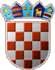 BJELOVARSKO-BILOGORSKA ŽUPANIJAOpćina Velika PisanicaOpćinsko vijećeNa temelju članka 42. Zakona o proračunu („Narodne novine“ broj 144/21) i članka 30. Statuta Općine Velika Pisanica („Službeni glasnik Općine Velika Pisanica“ br. 01/21) Općinsko vijeće Općine Velika Pisanica na 16. sjednici održanoj 20. prosinca 2023., donosiPRORAČUN OPĆINE VELIKA PISANICA ZA 2024. I PROJEKCIJA ZA 2025. I 2026.GODINUI. OPĆI DIOČlanak 1.Proračun Općine Velika Pisanica u 2024. (u daljnjem tekstu: Proračun) i projekcije za 2025. i 2026. godinu sastoji se od:RASPOLOŽIVA SREDSTAVA IZ PRETHODNIH GODINARAČUN FINANCIRANJAČlanak 2.Prihodi i rashodi te primici i izdaci po ekonomskoj klasifikaciji utvrđuju se kako slijediREPUBLIKA HRVATSKABJELOVARSKO-BILOGORSKA ŽUPANIJAOpćina Velika PisanicaNavedeni iznosi su izraženi u EUR valutiREPUBLIKA HRVATSKABJELOVARSKO-BILOGORSKA ŽUPANIJAOpćina Velika PisanicaNavedeni iznosi su izraženi u EUR valutiREPUBLIKA HRVATSKABJELOVARSKO-BILOGORSKA ŽUPANIJAOpćina Velika PisanicaNavedeni iznosi su izraženi u EUR valuti064065066Ulična rasvjetaIstraživanje i razvoj stanovanja i komunalnih pogodnostiRashodi vezani uz stanovanje i kom. pogodnosti koji nisu drugdje svrstani15.115,25	13.400,00	13.400,00	13.400,00	13.400,0012.835,95	54.000,00	0,00	0,00	0,00790,62	3.500,00	15.000,00	3.500,00	3.500,00Rekreacija, kultura i religija65.019,93	61.200,00	49.600,0048.100,0053.100,00081082084086Službe rekreacije i sportaSlužbe kultureReligijske i druge službe zajedniceRashodi za rekreaciju, kulturu i religiju koji nisu drugdje svrstani37.427,83	37.400,00	22.700,00	24.300,00	29.300,004.778,04	5.400,00	6.400,00	5.400,00	5.400,0012.343,22	8.000,00	7.000,00	8.000,00	8.000,0010.470,84	10.400,00	13.500,00	10.400,00	10.400,00Obrazovanje23.578,72	15.310,00	60.400,0048.300,0048.300,00091Predškolsko i osnovno obrazovanje23.578,72	15.310,00	60.400,00	48.300,00	48.300,0010 Socijalna zaštita18.752,02	34.440,00	35.510,0033.240,0033.240,00101104107Bolest i invaliditetObitelj i djecaSocijalna pomoć stanovništvu koje nije obuhvaćeno redovnim socijalnim programima2.811,07	3.060,00	4.060,00	3.060,00	3.060,005.308,90	6.700,00	7.000,00	6.900,00	6.900,0010.632,05	24.680,00	24.450,00	23.280,00	23.280,00REPUBLIKA HRVATSKABJELOVARSKO-BILOGORSKA ŽUPANIJAOpćina Velika PisanicaNavedeni iznosi su izraženi u EUR valutiREPUBLIKA HRVATSKABJELOVARSKO-BILOGORSKA ŽUPANIJAOpćina Velika PisanicaNavedeni iznosi su izraženi u EUR valutiČlanak 3.Proračun Općine Velika Pisanica za 2024. godinu s obrazloženjem i projekcijama za 2025. i 2026. godinu objavit će se u „Službenom glasniku Općine Velika Pisanica“, a stapa na snagu 1.1.2024.KLASA: 400-08/23-01/5 												Predsjednica Općinskog vijeća:URBROJ: 2103-19-01-23-6													Marina UherVelika Pisanica, 20. prosinca 2023.    OBRAZLOŽENJE PRORAČUNA OPĆINE VELIKA PISANICA ZA 2024. GODINU I PROJEKCIJA ZA 2025. I 2026. GODINUSukladno odredbi članka 40. stavak 2. Zakona o proračunu („Narodne novine“ broj 144/21)  načelnik Općine Velika Pisanica utvrdio je dana 15. studenog 2023. godine Prijedlog proračuna za 2024. godinu s projekcijama za 2025. i 2026. godinu te je isti uputio Općinskom vijeću Općine Velika Pisanica na razmatranje i donošenje. Općinsko vijeće Općine Velika Pisanica obvezno je donijeti Proračun Općine Velika Pisanica za 2024. godinu sa projekcijom za 2025. i 2026. godinu do kraja mjeseca prosinca 2023. godine. Uz proračun i projekcije donosi se i Odluka o izvršenju proračuna.Prijedlog Proračuna Općine Velika Pisanica za 2024. godinu s projekcijom za 2025. i 2026. godinu izrađen je po metodologiji propisanoj Zakonom o proračunu. Temeljem Zakona o proračunu i Pravilnika o proračunskim klasifikacijama u nastavku se obrazlaže slijedeće:               Račun prihoda i rashoda proračuna sastoji se od prihoda i rashoda iskazanih prema izvorima financiranja i  ekonomskoj klasifikaciji te rashoda iskazanih prema funkcijskoj klasifikaciji.              Posebni dio proračuna sastoji se od plana rashoda i izdataka proračuna te proračunskih korisnika iskazanih po organizacijskoj klasifikaciji, izvorima financiranja i ekonomskoj klasifikaciji, raspoređenih u programe koji se sastoje od aktivnosti i projekata.1.PRIHODI PRORAČUNA OPĆINE VELIKA PISANICA – PO    EKONOMSKOJ KLASIFIKACIJIPrihodi proračuna Općine Velika Pisanica za 2024. godinu planiraju se u iznosu 2.053.480,00 eura. U 2025. i 2026. godini prihodi proračuna projicirani su s znatnim smanjenjem. Za 2025. godinu planiraju se u iznosu od 946.800,00 eura dok se u 2026. godini prihodi proračuna planirani su u iznosu od 932.060,00 eura.Ukupni proračunski prihodi sastoje se od prihoda poslovanja , prihoda od prodaje nefinancijske imovine te procijenjenih  raspoloživih sredstava iz prethodne godine.1.1. PRIHODI POSLOVANJA  Prihodi poslovanja planiraju se za 2024. godinu u iznosu od 1.641.380,00 eura. Prihoda poslovanja, u 2024. godini, planiraju se:Prihodi od poreza u iznosu od 196.300,00 eura,Pomoći  iz  inozemstva  i  od  subjekata  unutar  općeg  proračuna  u  iznosu  od 1.192.820,00 eura,Prihodi od imovine u iznosu od 77.100,00 eura,Prihodi od upravnih i administrativnih pristojbi, pristojbi po posebnim propisima i naknada u iznosu od 174.660,00 eura,Prihodi od donacija ostalih subjekata u iznosu od 500,00 euraProjekcija prihoda poslovanja za 2025. godinu iznosi 935.300,00 eura te u 2026. godini prihodi poslovanja planirani su u iznosu od 920.560,00 eura.PRIHODI OD POREZAU 2024. godini prihodi od poreza planiraju se u iznosu od 196.300 eura, u 2025. godini prihodi od poreza planiraju se u iznosu od 164.300,00 eura, a u 2026. godini u iznosu od 164.600,00 eura.Prihodi od poreza i prireza na dohodak planiraju se za 2023. godinu u iznosu od 170.000,00 eura,Prihodi od poreza na imovinu planiraju se za 2024. godinu u iznosu od 23.000,00 eura,Prihodi od poreza na robu i usluge planiraju se u 2023. godini u iznosu od 3.300,00 eura.PRIHODI OD POMOĆI IZ INOZEMSTVA I OD SUBJEKATA UNUTAR OPĆEGPRORAČUNAU 2024. godini prihodi od pomoći planiraju se u iznosu od 1.192.820,00 eura, za 2025. godinu prihodi od pomoći planiraju se u iznosu od 505.970,00 eura, dok prihodi od pomoći za 2026. godinu iznose 500.970,00 eura.Pomoći koje planira ostvariti Općine Velika Pisanica u 2024. godini iznose 1.192.820,00 eura.Tekuće pomoći ministarstva financija kompenzacijske mjere u iznosu od 347.000,00 eura.Tekuće pomoći za provedbu izbora u iznosu od 10.000,00Kapitalne pomoći iz državnog proračuna:Ministarstvo graditeljstva-uprava za stambeno zbrinjavanjeZa uređenje grobalja 10.000,00Za izgradnju nogostupa u naselju Velika Pisanica 60.000,00Za ugradnju solarnih panela na zgradi Centra udruga 22.000,00Agencija za plaćanje u poljoprivredi, ribarstvu i ruralnom razvoju za asfaltiranje nerazvrstane ceste Kukavica u iznosu od 120.000,00 euraMinistarstvo regionalnog razvoja i fondova EU za uređenje doma u Novoj Pisanici 25.000,00za cestu Bedenička 60.000,00Fond za zaštitu okoliša za provođenje aktivnosti gospodarenja otpadom u iznosu od 6.200,00 euraAgencija za plaćanje u poljoprivredi, ribarstvu i ruralnom razvoju za izgradnju vrtića 409.900,00Agencija za plaćanje u poljoprivredi, ribarstvu i ruralnom razvoju za uređenje groblja u Ribnjačkoj u iznosu od 20.000,00Tekuće pomoći od HZZ-a za javne radove planiraju se u iznosu od 6.120,00 euraTekuće pomoći iz proračuna JLP(R)S temeljem prijenosa EU sredstava  po projektu „Za žene BBŽ“ planiraju se u iznosu od 95.300,00 euraTekuće pomoći Hrvatskih voda za sufinanciranje izmjere stambenih objekata za potrebe izračuna komunalne naknade u iznosu od 1.300,00 eura.PRIHODI OD IMOVINEU 2024. godini prihodi od imovine planiraju se u iznosu od 77.100,00 eura, za 2025. u iznosu od 86.270,00 eura i za  2026. godinu u iznosu od 81.230,00 eura.Prihodi od financijske imovine planiraju se u 2024. godini u iznosu od 1.570,00 eura.kamate na oročena sredstva i depozite po viđenju 1.400,00 eura,    prihodi od zateznih kamata 170,00 eura.Prihodi od nefinancijske imovine planiraju se u 2024. godini u iznosu od 75.530,00 eura.prihodi od zakupa poljoprivrednog zemljišta u vl. Općine 1.300,00 euraprihodi od zakupa poljoprivrednog zemljišta u vl. RH 2.000,00 euraprihodi od iznajmljivanja postrojenja i opreme 330,00 euraprihodi od zakupa poslovnih objekata 3.300,00 euraOstali prihodi od zakupa i iznajmljivanja imovine 3.600,00 euraNaknada za korištenje naftne luke, naftovoda i eksploataciju mineralnih sirovina 50.000,00 euraSpomenička renta 30,00 euraOstale naknade za korištenje nefinancijske imovine 13.700,00 euraOstali prihodi od nefinancijske imovine 870,00 euraPRIHODI OD UPRAVNIH I ADMINISTRATIVNIH PRISTOJBI, PRISTOJBI POPOSEBNIM PROPISIMA I NAKNADAPrihodi od upravnih i administrativnih pristojbi, pristojbi po posebnim propisima i naknada planiraju se za 2024. godini u iznosu od 174.660,00 eura, za 2025. godinu ova vrsta prihoda planira se u iznosu od 178.260,00 eura dok se u 2026. godini prihodi se planiraju u iznosu od 173.260,00 eura.Prihodi od upravnih i administrativnih pristojbi planiraju se u iznosu od 13.460,00 euraPrihodi od grobne naknade, dozvola te dodjele grobnih mjesta u iznosu od 12.500,00 euraostale upravne pristojbe (državni biljezi) 700,00 euraostale pristojbe  260,00 euraPrihodi po posebnim propisima planiraju se u 2024. godini u iznosu od 121.600,00 euraprihodi od vodnog gospodarstva 100,00 euradoprinosi za šume 120.000,00 euraostali prihodi 1.500,00 euraPrihodi od komunalnih doprinosa i naknada planiraju se u iznosu od 39.600,00 eurakomunalni doprinos 600,00 eurakomunalne naknada – pravne osobe 4.000,00 eurakomunalne naknade – fizičke osobe 35.000,00 euraPRIHODI OD DONACIJA IZVAN OPĆEG PRORAČUNA planiraju se u iznosu od 500,00 eura1.2. PRIHODI OD PRODAJE NEFINANCIJSKE IMOVINEPrihodi od prodaje nefinancijske imovine planiraju se za 2024. godinu u iznosu od 45.600,00 eura dok se za razdoblje 2025. ova vrsta prihoda planira 11.500,00 eura te za 2026. godinu u iznosu od 11.500,00 eura.Prihodi od prodaje neproizvedene dugotrajne imovinePrihodi od prodaje neproizvedene dugotrajne imovine (zemljišta) planiraju se u iznosu od 2.000,00 eura za 2024. godinu, dok se za 2025. i 2026. godinu planiraju u iznosu od 3.000,00 eura/godišnje.Prihodi od prodaje proizvedene dugotrajne imovinePrihodi od prodaje proizvedene dugotrajne imovine (građevinski objekti-stanovi na kojima postoji stanarsko pravo) za 2024. godinu planiraju se u iznosu od 43.600 eura, dok se za 2025. i 2026. godinu planiraju u iznosu od 8.500,00 EURA GODIŠNJE.1.3. PRIMICI OD FINANCIJSKE IMOVINE I ZADUŽIVANJA     Primici od zaduživanja planiraju nisu planirani u 2024. godini jer Općina nema u planu se dodatno zaduživati.RASHODI PRORAČUNA OPĆINE VELIKA PISANICA – PO EKONOMSKOJ  KLASIFIKACIJIRashodi Proračuna Općine Velika Pisanica za 2024. godinu planiraju se u iznosu od 2.025.580,00 eura.U 2025. godini rashodi proračuna planirani su u iznosu od 918.900,00 eura, a rashodi za 2026. godinu planirani su u iznosu od 904.160,00 eura.2.1. RASHODI POSLOVANJARashodi poslovanja se u 2024. godini planiraju u iznosu od 863.280,00 eura.U 2025. godini rashodi poslovanja se planiraju u iznosu od 741.700,00 eura, a u 2026. godini isti se planiraju u iznosu od 719.560,00 kn.Rashodi za zaposleneRashodi za zaposlene se u 2024. godini planiraju se u iznosu od 222.970,00 eura. Rashodi za zaposlene odnose se na 4 službenika na neodređeno radno vrijeme, vježbenika na određeno vrijeme i načelnika te je planirano zapošljavanje na određeno vrijeme preko javnih radova za jednog djelatnika. U 2025 rashodi za zaposlene planiraju se  u iznosu od 197.1120,00 i u 2026. rashodi za zaposlene planiraju se u iznosu od 197.530,00 eura/godišnje.Materijalni rashodiMaterijalni rashodi se u 2024. godini planiraju se u iznosu od 431.860,00 eura. Obzirom na vrste materijalnih rashoda, u 2025. godini, planiraju se u iznosu od 332.500,00 eura, te u 2026. godini u iznosu od 301.950,00 eura.Naknade troškova zaposlenima planiraju se u iznosu od 11.030,00 eura te se odnose na:Dnevnice za službeni put,Naknade za smještaj na službenom putu u zemlji Naknade za prijevoz  na službenom putu u zemlji Ostale naknade troškova zaposlenima (prijevoz na posao i s posla) Stručno usavršavanje zaposlenika (službenika) Naknade za korištenje privatnog automobila u službene svrhe (službenika) Rashodi za materijal i energiju se u 2024. godini planiraju se u iznosu od 63.830,00 eura.Uredski materijal i ostali materijalni rashodi (literatura, materijal i sredstva za čišćenje i održavanje, materijal za higijenske potrebe i njegu, materijal za potrebe redovnog poslovanja) 5.070,00Materijal i sirovine 230,00Energija (struja, plin)29.810,00Materijal i dijelovi za tekuće i investicijsko održavanje 25.820,00Sitni inventar i auto gume 2.700,00Službena, radna i zaštitna odjeća i obuća 200,00Rashodi za usluge se, u 2024. godini planiraju se u iznosu od 63.830,00 eura:Usluge telefona, pošte i prijevoza 7.500,00Usluge tekućeg i investicijskog održavanja 155.400,00 eura,Usluge promidžbe i informiranja 16.990,00 eura,Komunalne usluge 30.930,00 eura,Zakupnine i najamnine 2.400,00 eura,,Zdravstvene i veterinarske usluge 1.710,00 eura,Intelektualne i osobne usluge 76.590,00 eura,Računalne usluge 6.000,00 eura,Ostale usluge (grafičke i tiskarske usluge, film i izrada  fotografija,  usluge  pri  registraciji  prijevoznih  sredstava,  usluge čišćenja, pranja i slične usluge…) 9.740,00 eura.Naknade troškova osobama izvan radnog odnosa planiraju se u iznosu od 3.600,00 eura.Ostali nespomenuti rashodi poslovanja planiraju se u iznosu od 46.140,00 euraNaknade za rad predstavničkih i izvršnih tijela, povjerenstava i slično 2.660,00 eura,Premije osiguranja 1.000,00 eura,Reprezentacija 17.600,00 eura,Članarine i norme  2.400,00 eura,Pristojbe i naknade  1.810,00 euraOstali nespomenuti rashodi poslovanja 20.670,00 eura.Financijski rashodiU 2024. godini financijski se rashodi planiraju u iznosu od 5.500,00 eura. Planirani rashodi odnose se na:ostale financijske rashode (kamate za primljene kredite i zajmove od kreditnih i ostalih financijskih institucija u javnom sektoru, bankarske usluge i usluge platnog prometa i zatezne kamate iz poslovnih odnosa) U 2025. i 2026.godini ovi rashodi se planiraju u istom iznosu od 5.200,00 eura godišnje.Rashodi za subvencijeRashodi za subvencije planiraju se u 2024. godini u iznosu od 20.100,00 eura.Rashodi za subvencije za 2025. i 2026. godinu planiraju se u istom iznosu od 20.100,00 eura/godišnje.Pomoći dane u inozemstvo i unutar opće državeZa 2024. godinu pomoći se planiraju u iznosu od 51.500,00 eura, a odnose se na:pomoći proračunskim korisnicima drugih proračuna 1.500,00 eura (osnovna škola)pomoć za rad dječjeg vrtića podružnica Velika Pisanica u iznosu od 50.000,000Rashodi  za  naknade  građanima  i  kućanstvima  na  temeljuOsiguranja i druge naknadeNaknade građanima i kućanstvima u novcu planiraju se rashodi u iznosu od 37.260,00 eura:Pomoći obiteljima i kućanstvima za (troškove ukopa, za osobe slabijeg imovinskog stanja ostale nespomenute pomoći po zahtjevu 2.300,00 Božićnice za umirovljenike 6.000,00Pomoć osobama sa invaliditetom 660,00Stipendije studentima planiraju se u iznosu od 2.700,00Oprema za novorođenčad planiraju se u iznosu od 6.600,00Crveni križ planira se u iznosu od 3.000,00 eura, Sufinanciranje rješavanja stambenog pitanja planiraju se u iznosu od planiraju se u iznosu od 16.000,00 euraNaknade građanima i kućanstvima u naravi planiraju se rashodi u iznosu od 10.710,00 eura:Sufinanciranje cijene prijevoza učenika planira se u iznosu od 4.000,00 euraDar djeci za Svetog Nikolu planira se u iznosu od 650,00 euraNaknade za boravak djece u vrtiću planira se u iznosu od 7.500,00 euraNa radne bilježnice planira se izdvojiti iznos od 7.000,00 eura, dok se na obične bilježnice planira iznos od 1.200,00 euraOstali rashodiU 2024. godini planiraju se u iznosu od 73.740,00 eura, dok se za 2025. godinu planiraju u iznosu od 90.940,00 eura, a u 2026. godini u iznosu od 95.940,00 eura.Rashodi se odnose na tekuće donacije:vjerske zajednice 7.000,00 eura, tekuće donacije nacionalnim manjinama 2.140,00 eura,udrugama i političkim strankama 5.550,00 eura,sportskim društvima 22.700,00 eura,građanima i kućanstvima 400,00 eura,humanitarnim organizacijama 400,00 eura,ostale tekuće donacije 34.900,00 eura,ostale tekuće donacije (darovi) 650,00 eura2.2. RASHODI ZA NABAVU NEFINANCIJSKE IMOVINERashodi za nabavu nefinancijske imovine planiraju se u iznosu od 1.162.300,00 eura. Na rashode za nabavu proizvedene dugotrajne imovine odnosi se iznos od 570.300,00 eura dok se rashodi za dodatna ulaganja na nefinancijskoj imovini planiraju u iznosu od 592.000,00 eura.U 2025. godini rashodi za nabavu nefinancijske imovine se projiciraju s smanjenjem i iznose 177.200,00 eura, a u 2026. godini se isti projiciraju u iznosu od 184.600,00 eura.Rashodi za nabavu proizvedene dugotrajne imovineRashodi za nabavu proizvedene dugotrajne imovine planiraju se u iznosu od 570.300,00 eura.Građevinski objekti i ceste planiraju se u iznosu od 458.800,00 eura- od kojih je:kupnja Poduzetničkog inkubatora 1.300,00 eura na ceste od toga 330.000,00 eura planira se utrošiti na cestu Polum, Kukavica i cestu BedeničkaOstali građevinski objekti:Izgradnja nogostupa u V.Pisanici 120.000,00Izgradnja nadgrobne grobnice na groblju u V Pisanici 7.500,00Postrojenje i oprema planira se u iznosu od 82.000,00 eura, a najveći dio od tog iznosa planira se utrošiti na ugradnju solarnih panela u zgradi Centra udruga te ugradnja solarnih panela na zgradi Općine Nematerijalna proizvodna imovina se planiraju u iznosu od 20.000,00 euraU 2025. godini rashodi za nabavu proizvedene dugotrajne imovine planiraju se u iznosu od 146.700,00 eura.U 2026. godini rashodi za nabavu proizvedene dugotrajne imovine planiraju se u iznosu od 162.100,00 eura.Rashodi za dodatna ulaganja na nefinancijskoj imoviniRashodi za dodatna ulaganja na nefinancijskoj imovini planiraju se, u 2024. godini, u iznosu od 592.000,00 eura (najznačajnija su dodatna ulaganja na građevinskim objektima) i to:Uređenje pravoslavnog groblja u V.PisaniciUređenje pravoslavnog groblja u RibnjačkojUređenje društvenog doma u Novoj PisaniciDovršetak vrtića u zgradi općineU 2026. godini za dodatna ulaganja planira se izdvojiti 30.500,00 eura, dok u 2026. godini planira se izdvojiti 22.500,00 eura. Prikaz planiranih rashoda po vrstama za 2024., 2025 i 2026. godinu:3. RAČUN FINANCIRANJAIzdaci financijsku imovinu i otplate zajmovaIzdaci financijsku imovinu i otplate zajmova planirani su u iznosu od 27.900,00 eura i odnose sa na dugoročni zajam.Primici od zaduživanja nisu planirani u 2024.RASHODI I IZDACI PRORAČUNA OPĆINE VELIKA PISANICA4.1. RASHODI I IZDACI PRORAČUNA PO ORGANIZACIJSKOJ KLASIFIKACIJIOrganizacijska struktura proračuna prikazuje raspored sredstava planiranih u Proračunu po razdjelima, glavama i proračunskim korisnicima. Organizacijska struktura Proračuna Općine Velika Pisanica za razdoblje 202.- 2026. godine izrađena je na temelju Odluka o ustrojstvu i djelokrugu Jedinstvenog upravnog odjela  Općine Velika Pisanica („Službeni glasnik Općine Velika Pisanica“ br. 4/2012 od 05. lipnja 2012.) te članka 6. Pravilnika o proračunskim klasifikacijama (Narodne novine 26/10, 120/13 i 1/20).U nastavku se daje tabelarni prikaz sredstava raspoređenih po razdjelima i glavama  jer proračunskih korisnika Općina Velika Pisanica nema u razdoblju 2023.-2025. godine.4.2. RASHODI I IZDACI PRORAČUNA PO PROGRAMSKOJ                              KLASIFIKACIJI4.2.1.  PREDSTAVNIČKA TIJELA OPĆINE VELIKA PISANICA Program 1000: Mjere i aktivnosti za osiguranje rada iz djelokruga predstavničkih tijelaOpis i cilj programa: Program obuhvaća aktivnosti koje omogućuju obavljanje poslova Općinskog vijeća, njegovih radnih i savjetodavnih tijela, poslova vezanih za rad nacionalnih manjina, političkih stranaka te provođenje izbora. U sklopu programa se osiguravaju sredstava za isplate naknada za rad predsjednika i članovima predstavničkog tijela, financijskih sredstava za rashode vezane za rad nacionalnih manjina, političkih stranaka čiji su predstavnici izabrani u predstavničko tijelo te provođenje izbora Opći cilj programa je razvoj ljudskih potencijala, a poseban cilj programa je osiguranje uvjeta za rad općinskih tijela u skladu sa zakonskim odredbama.Zakonska osnova za uvođenje programa:-Zakon o lokalnoj i područnoj (regionalnoj) samoupravi ("Narodne novine" broj 33/01, 60/01, 129/05, 109/07, 125/08, 36/09, 150/11, 144/12, 19/13, 137/15, 123/17, 98/19 i 144/20), -Zakon o financiranju političkih aktivnosti, izborne promidžbe i referenduma ("Narodne novine" broj 29/19, 98/19),-Statut Općine Velika Pisanica ("Službeni glasnik Općine Velika Pisanica“ broj   – 1/2021),-Poslovnik Općinskog vijeća Općine Velika Pisanica ("Službeni glasnik Općine Velika Pisanica“ broj 3/2014 ).Sredstva za realizaciju programa se u 2024. godini planiraju se u iznosu od 15.090,00 eura.Za 2024. godinu sredstva za realizaciju ovog programa planiraju se u iznosu od 5.090,00 eura kao i za 2025.godinu planira izdvojiti 5.090,00 eura.U 2024. godini osiguravaju se sredstva za:aktivnost A100001 Redovan rad Općinskog vijeća 2.400,00 eura,aktivnost A100002 Donacije nacionalnim manjinama 2.140,00 eura,aktivnost A100003 Donacije političkim strankama 550,00 eura.aktivnost A100005 provođenje izbora 10.000,00 euraPokazatelji uspješnosti programa:broj održanih sjednica Općinskog vijeća u tijeku godinebroj aktivnih sudionika u procesu donošenja općinskih akata (izvršavanje zakonskih obveza te obveza proizišlih iz općih akata općine vezanih za rad predstavničkog tijela, radnih tijela i političkih stranaka)postotak izlaska na birališta.4.2.2.  IZVRŠNA TIJELA OPĆINE VELIKA PISANICA                  -NAČELNIK I ZAMJENIK                  - JEDINSTVENI UPRAVNI ODJELNAČELNIK Program 1001: Mjere i aktivnosti za osiguranje rada iz djelokruga izvršnih tijelaOpis i cilj programa: Program obuhvaća aktivnosti koje omogućuju obavljanje poslova Općinskog načelnika i zamjenika načelnika, Zakonska osnova za uvođenje programa:Zakon o lokalnim izborima („Narodne novine“ br. 144/12, 121/16, 98/19, 42/20 144/12, 121/16, 98/19, 42/20, 144/20, 37/21)Sredstva za realizaciju programa se u 2024. godini planiraju se u iznosu od 50.440,00 eura.Za 2025.  planiraju se sredstva u iznosu od 49.850,00 eura i 2026. godinu sredstva za realizaciju ovog programa planiraju se u iznosu od 49.950,00 eura.U 2024. godini osiguravaju se sredstva za:aktivnost A100101 Plaće i naknade za rad Općinskog načelnika 28.170,00 aktivnost A100102 Održavanje Dana oslobođenja 3.300,00 euraaktivnost A100103 Održavanje Dana Općine 12.750,00 euraaktivnost A100104 Nabava i održavanje prijevoznih sredstava 6.220,00 euraPokazatelji uspješnosti programa:broj donesenih akata od strane načelnika (pravodobnost donošenja i usklađivanja općih akata sa zakonom),JEDINSTVENI UPRAVNI ODJELUkupna sredstva planirana u okviru Jedinstvenog upravnog odjela za 2023. godinu, iznose 1.905.550,00 euraU 2024. godini plan  je 682.950,00 eura, a u 2025. godini planira se 627.850,00 eura.      Obzirom na programe u okviru ovog razdjela, rashodi se planiraju kako slijedi:Program 1002: PROGRAM JAVNE UPRAVE I ADMINISTRACIJEOpis i cilj programa: Program obuhvaća aktivnosti kojima se osiguravaju sredstva za redovno financiranje prava iz radnog odnosa za sve službenike i namještenike, sredstva za podmirivanje materijalnih rashoda za rad, financijskih rashoda za bankarske usluge, usluge platnog prometa i ostale financijske rashode, te sredstva kojima se osigurava oprema potrebna za rad Jedinstvenog upravnog odjela. Osnovni cilj programa je razvoj ljudskih potencijala. Posebni cilj programa je osiguravanje nesmetanog obavljanja poslova općine uz optimalni broj službenika, zadovoljavajuću opremu i druge radne uvjete, a radi zadovoljavanja potreba građana u okviru zakonom utvrđenih zadaća koje obavlja jedinica lokalne samouprave.Zakonska osnova za uvođenje programa:Zakon o lokalnoj i područnoj (regionalnoj) samoupravi ("Narodne novine" broj 33/01, 60/01, 129/05, 109/07, 125/08, 36/09, 150/11, 144/12, 19/13, 137/15 i 123/17, 98/19 i 144/20),Zakon  o  financiranju  jedinica  lokalne  i  područne  (regionalne)  samouprave("Narodne novine" broj 127/17, 138/20, 151/22, 114/23),Zakon o proračunu ("Narodne novine" broj 144/21),Zakon o plaćama u lokalnoj i područnoj (regionalnoj) samoupravi ("Narodne novine" broj 10/23),Odluka o ustrojstvu i djelokrugu Jedinstvenog upravnog odjela Općine Velika Pisanica(„Službeni  glasnik Općine Velika Pisanica“ broj 4/2012)Odluka o plaćama, koeficijentima, naknadama plaća i drugih materijalnim pravima službenika i namještenika u Jedinstvenom upravnog odjelu Općine Velika Pisanica te dužnosnika Općine Velika Pisanica koji svoju dužnost obavljaju profesionalno („Službeni glasnik Općine Velika Pisanica“ br. 8/2022).Sredstva za realizaciju programa se u 2024. godini planiraju se u iznosu od 248.290,00 eura.Sredstva se osiguravaju za:aktivnost A100201 Rashodi za zaposlene, materijalni rashodi uprave u iznosu od 106.050,00 eura,aktivnost A100202 Redoviti troškovi poslovanja Jedinstvenog upravnog odjela 97.850,00 eura,aktivnost A100203 Nabava dugotrajne imovine 28.700,00 euraaktivnost A100205 Program javnih radova 7.290,00 eura,aktivnost A100206 Održavanje zgrade općine za redovno korištenje 8.400,00 eura.Rashodi za program javne uprave i administracije se u 2025. godini planiraju se u iznosu od 171.870,00 eura. U 2026. godini rashodi se planiraju u iznosu 172.480,00 eura.Pokazatelji uspješnosti:broj riješenih predmeta u tijeku godine/ prosječno vrijeme rješavanja predmeta,trošak nabave sredstava, proizvoda i usluga/službenik, namještenik,trošak nabavljene opreme/ službenik, namještenik.Program 1003: UPRAVLJANJE JAVNIM FINANCIJAMAOpis i cilj programa: Program je usmjeren na podmirenje obveza otplate dugoročnog zajma poslovnim bankama.Zakonska osnova za uvođenje programa:Zakon o proračunu (Narodne novine 144/21).Sredstva za realizaciju programa: aktivnost A100301 Otplata zajma poslovnim bankama 30.900,00 eura U 2024. sredstva za otplatu zajma planiraju se u iznosu od 30.900,00 eura, kao i u istom iznosu u 2025. i 2026. godini.Pokazatelji uspješnosti:-broj projekata čije je financiranje osigurano kreditnim zaduženjem.  Program 1004: PROGRAM GOSPODARSKOG RAZVOJA OPĆINE VELIKA                         PISANICAOpis i cilj programa: Programom se nastoji unaprijediti poljoprivredna proizvodnja i potaknuti gospodarski razvoj na području općine. Osnovni cilj programa je razvoj konkurentnog i održivog gospodarstva-poljoprivredne proizvodnje i potaknuti gospodarski razvoj na području općine. Program je usmjeren ka zbrinjavanju napuštenih ili uginulih životinja. Posebni ciljevi programa su opstanak seoskih gospodarstava, modernizacija njihove poljoprivredne proizvodnje, razvoj seoskog prostora te poticanje poljoprivredne proizvodnje u općini.Zakonska osnova za uvođenje programa:Zakon o poljoprivredi („Narodne novine“ broj 118/18, 42/20, 127/20, 52/21, 152/22)Sredstva za realizaciju programa:  U 2024. godini planiraju se sredstva u iznosu od 58.800,00 eura. aktivnost A100401 Poticanje razvoja poljoprivrede 8.100,00 euraaktivnost A100402 Poticanje razvoja obrtništva i poduzetništva 12.000,00 aktivnost A100407 Komasacija poljoprivrednog zemljišta 28.700,00 eura,aktivnost K100402 Izmjena prostornog plana 10.000,00 eura,U 2025. planirana su sredstva u iznosu od 44.800,00 eura i 2026. godini sredstva su planirana u iznosu od 22.800,00 euraPokazatelji uspješnosti:broj odobrenih potporabroj korisnika subvencije kod zapošljavanjarješavanje pitanja oko okrupnjivanjem zemljištabroj korisnika subvencija za osiguranje usjeva, ekološke proizvodnje, osjemenjivanja, izrade projekata i sl.Program 1005: ORGANIZIRANJE I PROVOĐENJE ZAŠTITE I SPAŠAVANJAOpis i cilj programa: Program obuhvaća aktivnosti u području Vatrogasne zajednice općine, civilne zaštite i spašavanja i to aktivnosti stožera zaštite i spašavanja te aktivnosti HGSS-a.Osnovni cilj programa je unapređenje kvalitete života. Posebni cilj programa je daljnje razvijanje sustava zaštite i spašavanja i poboljšanje uvjeta rada u vatrogastvu.Zakonska osnova za uvođenje programa:Zakon o vatrogastvu („Narodne novine“ br. 125/19 i 114/22)Zakon o Hrvatskoj gorskoj službi spašavanja  ("Narodne novine" 79/06, 110/14), Zakon o sustavu civilne zaštite  ("Narodne novine" 82/15, 118/18, 31/20, 20/21, 114/22),Pravilnik o ustrojstvu, popuni i opremanju postrojbi civilne zaštite i postrojbi za uzbunjivanje ("Narodne novine" 111/07, 82/15 ),Sredstva za realizaciju programa su za razdoblje 2024.planirana u iznosu od 26.860,00 eura.Aktivnost A100501 Osnovna djelatnost VZO-A i HGSS-a 26.460,00 eura,Aktivnost A100502 Civilna zaštita 400,00,Za 2025. u iznosu od 22.590,00 i 2025. godinu planirana su sredstva u iznosu od 22.860,00 eura/godišnje.Pokazatelji uspješnosti:broja intervencija na području Općine Velika Pisanica.Program 1006:  PROGRAM ZAŠTITE OKOLIŠAOpis i cilj programa: Program je usmjeren na aktivnosti u cilju osiguranja održivog gospodarenja otpadom te provođenje postupaka deratizacije i dezinsekcije javnih i stambenih prostora. Osnovni cilj programa je unapređenje kvalitete života stanovništva na području grada. Poseban cilj programa je očuvanje sastavnica okoliša kao prirodnog dobra o kojem ovise i sadašnje i buduće generacije.Zakonska osnova za uvođenje programa:Zakon o održivom gospodarenju otpadom (Narodne novine 94/13, 73/17, 14/19, 98/19)Sredstva za provođenje programa: Za program zaštite okoliša u 2024. godini planirana su sredstva u iznosu od ukupno 21.200,00 eura, Od ukupnog iznosa sredstava su planirana:aktivnost A100601 Zaštita okoliša 11.580,00 eura,aktivnost A100602 Zbrinjavanje otpada 1.870,00aktivnost A100603 Provođenje aktivnosti izobrazbe 7.750,00 eura,U 2024. i 2025. godini sredstva za navedeni program planira se u iznos od 13.350,00 eura/godišnje.Pokazatelji uspješnosti:broj divljih deponijabroj kućanstava uključenih u postupak deratizacije broj akcija zaprašivanja komaracabroj nabavljenih spremnikaProgram 1007: PROGRAM RAZVOJ SPORTA I REKREACIJEOpis i cilj programa: Program javnih potreba u športu Općine Velika Pisanica za 2024. godinu temelji se na:promicanju razvoja športa i športskih udruga na području Općineomogućavanje bavljenja sportom što većeg broja djece, mladeži i odraslih radi postizanja športskih dostignuća te radi unapređenja zdravlja a i same rekreacije.       Cilj programa javnih potreba u športu u Općini Velika Pisanica sastoji se od:Poboljšanja razine kvalitete športa na području OpćineOsiguranja da se što veći broj djece i mladeži uključi u šport putem športskih udruga koje djeluju na području OpćineKontinuiteta ulaganja u održavanje postojećih športskih objekata, okoliša i prilaza istim.Osiguranja dijela sredstava troškova natjecanja i turnira.Osiguranja dijela sredstava za nabavu neophodnih osnovnih sredstava za rad športskih udruga.Zakonska osnova za uvođenje programa:– Zakon o sportu (Narodne novine broj 141/22)Sredstva za realizaciju programa planiraju se u 2024. godinu u iznosu od22.700,00 eura.aktivnost  A100701 Poticanje sportskih aktivnosti 22.700,00 euraNK BILO tekuća SRD Amur LU Bilo Konjička udruga U razdoblju 2025. godine planirana su sredstva u iznosu od 24.300,00 eura a za 2025. godina program se planira u iznosu od 29.300,00 eura.Pokazatelji uspješnosti:broj članova u Zajednici sportskih udruga Općine velika Pisanica,Program 1008: PROGRAM JAVNIH POTREBA U KULTURIOpis i cilj programa: Ovim Programom utvrđuju se oblici, način poticanja i promicanja kulture i kulturnih djelatnosti, kvaliteta i način zadovoljavanja javnih potreba u kulturi Općine Velika Pisanica te opseg i dinamika sufinanciranja navedenih potreba u 2024. godini. Ovim Programom obuhvaćen je i Program razvoja civilnog društva a kojim je obuhvaćeno promicanje religijske kulture kao i ostalih neprofitnih udruga koji nisu direktno korisnici sredstava iz proračuna općine.Zakonska osnova za uvođenje programa:Zakon o kulturnim vijećima i financiranju javnih potreba u kulturi („Narodne novine“ broj 83/22)Zakon o udrugama ("Narodne novine" broj 74/14, 70/17, 98/19, 151/22)Sredstva za realizaciju programa se u 2024. godini planiraju u iznosu od 10.290,00 eura.      U okviru ovog Programa financiraju se slijedeće aktivnosti:aktivnost A100801 Promicanje kulturnih aktivnosti u iznosu od 6.400,00 euraaktivnost A100802 Obilježavanje Dana Ede Murtića u iznosu od 3.890,000 eura.U 2024. i 2025. godini planirana sredstva su u iznosu od 9.140,00 eura/godišnje.Pokazatelji uspješnosti:broj dana stalnog postava muzejske zbirkebroj financiranih projekata u kulturi.Program 1009: PROGRAM RAZVOJ CIVILNOG DRUŠTVAOpis i cilj programa: Program je nastavak višegodišnje suradnje s neprofitnim organizacijama kojom se potiče razvoj demokracije na lokalnoj razini. Cilj programa je stvaranje poticajnog okruženja za razvoj civilnog društva. Organizacije civilnog društva provode programe, projekte i aktivnosti koje unapređuju kvalitetu života građana lokalne zajednice.Zakonska osnova za uvođenje programa:Zakon o udrugama ("Narodne novine" broj 74/14, 70/17, 98/19, 151/22)Sredstva za provođenje programa: Za program razvoja civilnog društva planirana sredstva u 2024. godini iznose 12.400,00 euraaktivnost A100901 Religija (tekuće donacije vjerskim zajednicama) 7.000,00 aktivnost A100902 Udruge građana (UDVDR, umirovljenici i ost.) 5.000,00 aktivnost A901903 Ostale donacije građanima i kućanstvima 400,00 eura.U 2025. i 2026. godini planirana su sredstva u iznosu od 13.000,00 eura/godišnje.Pokazatelji uspješnosti:broja neprofitnih organizacija čije programe financijski podržava Općina Velika Pisanica.Program 1010: PROGRAM JAVNIH POTREBA U ŠKOLSTVUOpis i cilj programa: Programom se želi pružiti podrška školi u provođenju projekata, te djeci i mladima u pohađanju osnovnoškolskih, srednjoškolskih i visokoškolskih obrazovnih programa. Osnovni cilj programa je razvoj ljudskih potencijala. Posebni ciljevi programa su osiguranje dijela financijskih sredstava za realizaciju projekata škola usmjerenih na razvoj i unapređenje odgoja i obrazovanja, osiguranje financijskih sredstava za jednokratno stipendiranje učenika i studenata sa područja Općine Velika Pisanica, uz osiguranje sredstava za financiranje prijevoza učenika srednjih škola, nabave radnih bilježnica za osnovnu školu te osiguranje dijela sredstava za financiranje poboljšanja materijalno tehničkih uvjeta u školama.Zakonska osnova za provođenje programa:Zakon o lokalnoj i područnoj (regionalnoj) samoupravi („Narodne novine“ 33/01, 60/01, 129/05, 109/07, 125/08, 36/09, 150/11, 144/12, 19/13, 137/15, 123/17, 98/19 i 144/20),Zakon o odgoju i obrazovanju u osnovnoj i srednjoj školi („Narodne novine“ 87/08, 86/09, 92/10, 105/10, 90/11, 5/12, 16/12, 86/12, 126/12, 94/13, 152/14, 07/17, 68/18, 98/19, 64/20, 151/22)Zakon o predškolskom odgoju i obrazovanju („Narodne novine“ br. 10/97, 107/07, 94/13, 98/19, 57/22, 101/23) -Statut Općine Velika Pisanica ("Službeni glasnik Općine Velika Pisanica“ broj  1/2021)Sredstva  za  realizaciju  programa se  u  2024.  godini planiraju se u iznosu od 17.170,00 eura.Po aktivnostima sredstva su planirana:aktivnost A101001 Predškolski odgoj 700,00 eura,aktivnost A101002 Osnovnoškolski odgoj 9.770,00 eura,aktivnost A101003 Srednjoškolski odgoj (prijevoza) 4.000,00 eura,aktivnost A101004 Stipendije 2.700,00 eura.U 2025. i 2026. godini planirana su sredstva u iznosu od 20.870,00 eura/godišnje.Pokazatelji uspješnosti:broj učenika u Maloj školibroj korisnika stipendijabroja učenika korisnika prijevoza za srednje školebroj učenika osnovnih škola kojima se financira nabava radnih bilježnicaProgram 1011: PROGRAM SOCIJALNE SKRBI I NOVĆANIH POMOĆIOpis i cilj programa: Ovim Programom utvrđuju se oblici, opseg i način zadovoljavanja socijalnih potreba u općini Velikoj Pisanici, te opseg i način sufinanciranja tih potreba kroz Proračun Općine Velika Pisanica u 2024. godiniProgram se provodi radi osiguranja socijalne pomoći za socijalno najugroženije i najranjivije skupine mještana Općine Velika Pisanica. Program podrazumijeva pružanje pomoći socijalno ugroženim građanima, a u svrhu pomoći za nabavu ogrijeva, pomoći za opremu novorođenčadi, te naknadu pogrebnih troškova te financiranje potreba osoba s invaliditetom.Opći cilj programa je poboljšanje kvalitete života i podizanje životnog standarda mještana, a poseban cilj programa je zadovoljenje osnovnih životnih potreba socijalno ugroženih osoba te osoba koje zbog zdravstvenih razloga ili životne dobi nisu u mogućnosti brinuti se sami o sebi, a ista prava ne ostvaruju po drugoj osnovi.Zakonska osnova za uvođenje programa:Zakon o lokalnoj i područnoj (regionalnoj) samoupravi ("Narodne novine" broj 33/01, 60/01, 129/05, 109/07, 125/08, 36/09, 150/11, 144/12, 19/13, 137/15, 123/17, 98/19 i 144/20),Zakon o socijalnoj skrbi („Narodne novine“ broj 18/22, 46/22, 119/22, 71/23),Pravilnik o načinu i rokovima plaćanja sredstava iz prihoda jedinica lokalne i područne (regionalne) samouprave za rad ustrojstvenih oblika Hrvatskog crvenog križa (Narodne novine 18/11).-Statut Općine Velika Pisanica ("Službeni glasnik Općine Velika Pisanica“ broj 1/2021)  Sredstva za provođenje programa se u 2024. godine planiraju u iznosu od 28.410,00 eura. Sredstva se planiraju na slijedeći način:aktivnost A101101 Pomoć u novcu i naravi pojedincima i obitelji 16.400,00 eura:,aktivnost A101102 Humanitarna skrb kroz udruge građana 4.060,00 euraaktivnost A101104 Darivanje djece 1.950,00 euraaktivnost A101107 Jednokratne novčane pomoći umirovljenicima 6.000,00 U 2024. i 2025. godini sredstva za provođenje Programa socijalne skrbi i novčanih pomoći planiraju se u iznosu od 34.600,00 eura / godišnje.Pokazatelji uspješnosti:broja korisnika socijalne pomoćibroj dodijeljenih pomoći.broj djece u igraoniciProgram 1012: PROGRAM ODRŽAVANJA OBJEKATA I UREĐAJA                                  KOMUNALNE INFRASTRUKTUREOpis i cilj programa: Program obuhvaća aktivnosti tekućeg održavanja javne rasvjete, javnih prometnih i zelenih površina, nerazvrstanih cesta i groblja. Opći cilj programa je usmjeren stvaranju pretpostavki za razvoj konkurentnog i održivog gospodarstva. Poseban cilj provođenja planiranih aktivnosti u sklopu projekta je održavanje funkcionalnosti postojeće komunalne infrastrukture kroz redovno održavanje, hitne intervencije ili pojačano održavanje.Zakonska osnova za uvođenje programa:     Zakon o komunalnom gospodarstvu (“Narodne novine” broj 68/18, 110/18, 32/20). Sredstva za provođenje programa održavanja komunalne infrastrukture u 2024. godini planirana su u iznosu od 204.560,00 eura, Sredstva su raspodijeljena:aktivnost A101201 rashodi za uređaje i javnu rasvjetu 13.400,00 eura,aktivnost A101202 Održavanje i uređenje javnih površina (groblja, parkovi i sl) 35.700,00 eura,aktivnost A101203 Održavanje cesta i drugih javnih površina (prilaza, propusta i sl.)  88.400,00 eura,aktivnost A101205 Održavanje spomen obilježja i parkova 2.800,00 eura,aktivnost A101206 Održavanje zgrada i građevinskih objekata za redovno korištenje 64.260,00 eura,U 2025. godini sredstava za provođenje Programa održavanja komunalne infrastrukture planiraju se u iznosu od 160.930,00 eura, a u 2025. godini planiraju se sredstva u iznosu od 161.010,00 eura.Pokazatelji uspješnosti:broj led žarulja kod javne rasvjetebroj nerazvrstanih cesta s utvrđenim oštećenjem kolnika/broj potrebnih sanacijapovršina uređenih i održavanih javnih površina (ha)broj potrebnih intervencija na grobljima/broj izvršenih radova.Program 1013: PROGRAM IZGRADNJE KOMUNALNE INFRASTRUKTUREOpis i cilj programa: Ovim Programom određuje se izgradnja građevinskih objekata i uređaja komunalne infrastrukture na području općine Velika Pisanica za 2024. godinu prema prioritetima kako slijedi:izgradnja i modernizacija cestaizgradnja plinovoda, vodovoda i kanalizacijeizgradnja ostalih građevinskih objekata i dodatna ulaganja na građevinskim objektima i opremiplanovi i projektiOsnovni cilj programa je razvoj konkurentnog i održivog razvoja općine. Posebni cilj programa je zadovoljenje potreba mještana u smislu osiguranja adekvatne prometne, javne i komunalne infrastrukture koja će stvoriti jednake životne uvjete stanovnika općine Velika Pisanica na svim njegovim područjima.Zakonska osnova za uvođenje programa:Zakon o komunalnom gospodarstvu (“Narodne novine” broj 68/18, 110/18, 32/20)Zakon o vodama („Narodne novine“ broj 66/19, 84/21, 47/23)Zakon o financiranju vodnog gospodarstva („Narodne novine“ broj 153/09, 56/13, 154/14, 119/15, 120/16, 127/17, 66/19)Zakon o grobljima („Narodne novine“ broj 19/98, 50/12, 89/17)Zakon o cestama („Narodne novine“ broj 84/11, 22/13, 54/13, 148/13, 92/14, 110/19, 144/21, 114/22, 114/22, 04/23, 133/23),Zakon o šumama („Narodne novine“ broj 68/18, 115/18, 89/19, 32/20, 145/20 101/23).Sredstva za realizaciju programa u 2024. godini planiraju se u iznosu od 1.123.600,00 eura.Sredstva se raspodjeljuju na slijedeći način:aktivnost K101303 Izgradnja mrtvačnica, zvonika i ostalih objekata na grobljima 64.700,00 eura,grobnica V. Pisanica katoličko 7.500,00Ograde na groblju V. Pisanica pravoslavno 34.700,00 euraV. Pisanica katoličko 2.500,00 euraRibnjačka – pravoslavno 20.000,00 euraaktivnost K101308 Izgradnja Centar udruga-grijanje 46.000,00 eura,aktivnost K101316 Dodatno ulaganje na zgradi Općine 16.800,00 euraaktivnost K101323 Dodatno ulaganje na domu u N. Pisanici 45.000,00aktivnost K101324 Dodatno ulaganje na zgradi Multikulturalnog centra 10.000,00 eura,aktivnost K101327 Sanacija ceste V.Pisanica Polum 90.000,00aktivnost K101329 Dodatno ulaganje na zgradi Općine – stan 15.000,00 euraaktivnost K101330 Dodatno ulaganje na zgradi Općine – dječiji vrtić 474.800,00 eura,aktivnost K101336 Kupnja zgrade inkubatora 1.300,00 euraaktivnost K101337 Izgradnja ceste u Bedeničkoj 120.000,00 euraaktivnost K101338 Izgradnja nogostupa u V.Pisanici 120.000,00 euraaktivnost K101337 Izgradnja ceste u Kukavici 120.000,00 eura 2025. godini planirana sredstva za Program izgradnje komunalne infrastrukture iznose 164.500 eura. U 2026. godini sredstva za ovaj program se planiraju u iznosu od 171.700,00 eura.Pokazatelji uspješnosti:dužina izgrađenih cesta (m)dužina izgrađenih ograda na grobljimadužina izgrađenog vodovodabroj izgrađenih parkiralištaProgram 1015: PROJEKT „ZA ŽENE BBŽ“ – ZAPOŠLJAVANJE ŽENAOpis i cilj programa:Pomoć starim i nemoćnim osobama.Zakonska osnova za uvođenje programa: Zakon o socijalnoj skrbi („Narodne novine“ broj 18/22, 46/22, 119/22, 71/23) Sredstva za provođenje programa: Za zapošljavanje žena po projektu u 2024. godini planirana su sredstva u iznosu od 95.300,00 eura. Od ukupnog iznosa sredstva su planirana:aktivnost A101501 Zapošljavanje žena po programu „ZAŽELI“ BBŽ 95.300,00 euraPokazatelji uspješnosti:Broj korisnika obuhvaćenih uslugomProgram 1017:  PROGRAM STAMBENOG ZBRINJAVANJAOpis i cilj programa: Program je usmjeren na aktivnosti u cilju osiguranja održivog gospodarenja otpadom te aktivnosti usmjerene ka zbrinjavanju napuštenih ili uginulih životinja te provođenje postupaka deratizacije javnih i stambenih prostora. Osnovni cilj programa je unapređenje kvalitete života stanovništva na području grada. Poseban cilj programa je očuvanje sastavnica okoliša kao prirodnog dobra o kojem ovise i sadašnje i buduće generacije. Zakonska osnova za uvođenje programa:Statut Općine Velika Pisanica ( „Službeni glasnik Općine Velika Pisanica“  broj  1/2021)Sredstva za provođenje programa: Za stambeno zbrinjavanje u 2024. godini planirana su sredstva u iznosu od ukupno 16.000,00 euraaktivnost A101701 Stambeno zbrinjavanje za prvu nekretninu 16.000,00 euraU 2025. godini rashodi za provođenje Programa planiraju se u iznosu od 17.000,00 eura, a u 2026. godini planiraju se u iznosu od 20.000,00 eura.Pokazatelji uspješnosti:broj korisnika isplaćenih subvencijaProgram 1018: PROGRAM ZAŠTITE ŽIVOTINJAOpis i cilj programa: Program obuhvaća zbrinjavanje napuštenih životinja         Zakonska osnova za uvođenje programa:Zakon o lovstvu („Narodne novine“ br. 99/18, 32/19, 32/20)      Sredstva za provođenje programa: Za zbrinjavanje životinja u 2024. godini planirana su sredstva u iznosu od ukupno 14.070,00 eura.     Od ukupnog iznosa sredstva su planirannaaktivnost K101801 Zbrinjavanje napuštenih ili izgubljenih životinja 14.070,00 euraU 2025. planira se izdvojiti iznos od 18.070,00 i u 2026. godini za program Zbrinjavanja životinja planira se izdvojiti iznos od 9.070,00 eura/godišnje.      Pokazatelji uspješnosti:broj zbrinutih životinjaProgram 1019: POTICANJE RAZVOJA TURIZMAOpis i cilj programa: Program obuhvaća Pisaničku eko – etno stazu, praćenje turizma u na području Općine, turističku zajednicu Bilogora – BBŽ te biciklističke staze. Zakonska osnova za uvođenje programa: Propisi koji se odnose na turizam.Sredstva za provođenje programa: Za poticanje i razvoj turizma u 2024. godini izdvojiti će se iznos od 7.400,00 eura. Od ukupnog iznosa sredstva su planirana:aktivnost A101901 Pisanička eko – etno staza u iznosu od 500,00 euraaktivnost A101902 Praćenje programa u turizmu općine u iznosu od 500,00 euraaktivnost A101903 Turistička zajednica Bilogora – BBŽ u iznosu od 1.500,00 euraaktivnost A101904 Biciklističke staze u iznosu od 700,00 euraaktivnost A101905 Stazama ljekovitog bilja 3.400,00U 2025. i 2026. godine planira su sredstva u iznosu od 4.800,00 eura/godišnje.Pokazatelji uspješnosti: Program 1020: FINANCIRANJE DJEČJEG VRTIĆA VELIKA PISANICAOpis i cilj programa:Zakonska osnova za uvođenje programa:Zakon o predškolskom odgoju i obrazovanju („Narodne novine“ br. 10/97, 107/07, 94/13, 98/19, 57/22, 101/23) Sredstva za provođenje programa: Za financiranje redovne djelatnosti dječjeg vrtića Velika Pisanica u 2024. godini planirana su sredstva u iznosu od 50.000,00 euradok se za 2025. i 2026. godinu planiraju sredstva u iznosu od 36.800,00 eura/godišnje. Pokazatelji uspješnosti:broj djece u vrtićuObrazac izvješća o provedenom savjetovanju sa zainteresiranom javnošćuRAČUN PRIHODA I RASHODAIzvršenje 2022.Plan 2023.Proračun za 2024.Projekcija za 2025.Projekcija za 2026.RAČUN PRIHODA I RASHODA12345Prihodi poslovanja790.884,212.009.410,001.641.380,00935.300,00920.560,00Prihodi od prodaje nefinancijske imovine10.069,02116.700,0045.600,0011.500,0011.500,00UKUPNO PRIHODA800.953,232.126.110,001.686.980,00946.800,00932.060,00Rashodi poslovanja535.266,72721.420,00863.280,00741.700,00719.560,00Rashodi za nabavu nefinancijske imovine355.258,391.552.310,001.162.300,00177.200,00184.600,00UKUPNO RASHODARAZLIKA VIŠAK/MANJAK890.525,112.273.730,002.025.580,00918.900,00904.160,00UKUPNO RASHODARAZLIKA VIŠAK/MANJAK-89.571,88-147.620,00-338.600,0027.900,0027.900,00Ukupan donos viška/manjka iz prethodnih godina121.826,76164.820,00366.500,000,000,00Dio koji će se rasporediti/pokriti u razdoblju121.826,76164.820,00366.500,000,000,00Primici od financijske imovine i zaduživanja138.164,447.040,000,000,000,00Izdaci za financijsku imovinu i otplate zajmova-0,0124.240,0027.900,0027.900,0027.900,00NETO FINANCIRANJE138.164,45-17.200,00-27.900,00-27.900,00-27.900,00VIŠAK/MANJAK + NETO FINANCIRANJE + RASPOLOŽIVA SREDSTVA IZ PRETHODNIH GODINA170.419,330,000,000,000,00PRORAČUN OPĆINE VELIKA PISANICA ZA 2024. I PROJEKCIJA ZA 2025. I 2026. GODINUI. OPĆI DIO - A. RAČUN PRIHODA I RASHODA (PRIHODI POSLOVANJA)PRORAČUN OPĆINE VELIKA PISANICA ZA 2024. I PROJEKCIJA ZA 2025. I 2026. GODINUI. OPĆI DIO - A. RAČUN PRIHODA I RASHODA (PRIHODI POSLOVANJA)PRORAČUN OPĆINE VELIKA PISANICA ZA 2024. I PROJEKCIJA ZA 2025. I 2026. GODINUI. OPĆI DIO - A. RAČUN PRIHODA I RASHODA (PRIHODI POSLOVANJA)PRORAČUN OPĆINE VELIKA PISANICA ZA 2024. I PROJEKCIJA ZA 2025. I 2026. GODINUI. OPĆI DIO - A. RAČUN PRIHODA I RASHODA (PRIHODI POSLOVANJA)PRORAČUN OPĆINE VELIKA PISANICA ZA 2024. I PROJEKCIJA ZA 2025. I 2026. GODINUI. OPĆI DIO - A. RAČUN PRIHODA I RASHODA (PRIHODI POSLOVANJA)PRORAČUN OPĆINE VELIKA PISANICA ZA 2024. I PROJEKCIJA ZA 2025. I 2026. GODINUI. OPĆI DIO - A. RAČUN PRIHODA I RASHODA (PRIHODI POSLOVANJA)PRORAČUN OPĆINE VELIKA PISANICA ZA 2024. I PROJEKCIJA ZA 2025. I 2026. GODINUI. OPĆI DIO - A. RAČUN PRIHODA I RASHODA (PRIHODI POSLOVANJA)PRORAČUN OPĆINE VELIKA PISANICA ZA 2024. I PROJEKCIJA ZA 2025. I 2026. GODINUI. OPĆI DIO - A. RAČUN PRIHODA I RASHODA (PRIHODI POSLOVANJA)PRORAČUN OPĆINE VELIKA PISANICA ZA 2024. I PROJEKCIJA ZA 2025. I 2026. GODINUI. OPĆI DIO - A. RAČUN PRIHODA I RASHODA (PRIHODI POSLOVANJA)PRORAČUN OPĆINE VELIKA PISANICA ZA 2024. I PROJEKCIJA ZA 2025. I 2026. GODINUI. OPĆI DIO - A. RAČUN PRIHODA I RASHODA (PRIHODI POSLOVANJA)Račun/ Pozicija1Račun/ Pozicija1Opis2Izvršenje 2022.3Plan 2023.4Proračun za 2024.5Projekcija za 2025.6Projekcija za 2026.7Indeks 4/38Indeks 5/396Prihodi poslovanja790.884,212.009.410,001.641.380,00935.300,00920.560,00254,07207,5461Prihodi od poreza119.122,96120.600,00196.300,00164.300,00164.600,00101,24164,7963Pomoći iz inozemstva i od subjekata unutar općeg proračuna454.890,141.643.110,001.192.820,00505.970,00500.970,00361,21262,2264Prihodi od imovine97.328,5782.240,0077.100,0086.270,0081.230,0084,5079,2265Prihodi od upravnih i administrativnih pristojbi, pristojbi po posebnim propisima i naknada119.144,37162.960,00174.660,00178.260,00173.260,00136,78146,6066Prihodi od prodaje proizvoda i robe te pruženih usluga i prihodi od donacija398,17500,00500,00500,00500,00125,57125,577Prihodi od prodaje nefinancijske imovine10.069,02116.700,0045.600,0011.500,0011.500,00#####452,8771Prihodi od prodaje neproizvedene dugotrajne imovine7.783,52101.000,002.000,003.000,003.000,001.297,6125,7072Prihodi od prodaje proizvedene dugotrajne imovine2.285,5015.700,0043.600,008.500,008.500,00686,941.907,68UKUPNO800.953,232.126.110,001.686.980,00946.800,00932.060,00265,45210,62PRORAČUN OPĆINE VELIKA PISANICA ZA 2024. I PROJEKCIJA ZA 2025. I 2026. GODINUI. OPĆI DIO - A. RAČUN PRIHODA I RASHODA (RASHODI POSLOVANJA)PRORAČUN OPĆINE VELIKA PISANICA ZA 2024. I PROJEKCIJA ZA 2025. I 2026. GODINUI. OPĆI DIO - A. RAČUN PRIHODA I RASHODA (RASHODI POSLOVANJA)PRORAČUN OPĆINE VELIKA PISANICA ZA 2024. I PROJEKCIJA ZA 2025. I 2026. GODINUI. OPĆI DIO - A. RAČUN PRIHODA I RASHODA (RASHODI POSLOVANJA)PRORAČUN OPĆINE VELIKA PISANICA ZA 2024. I PROJEKCIJA ZA 2025. I 2026. GODINUI. OPĆI DIO - A. RAČUN PRIHODA I RASHODA (RASHODI POSLOVANJA)PRORAČUN OPĆINE VELIKA PISANICA ZA 2024. I PROJEKCIJA ZA 2025. I 2026. GODINUI. OPĆI DIO - A. RAČUN PRIHODA I RASHODA (RASHODI POSLOVANJA)PRORAČUN OPĆINE VELIKA PISANICA ZA 2024. I PROJEKCIJA ZA 2025. I 2026. GODINUI. OPĆI DIO - A. RAČUN PRIHODA I RASHODA (RASHODI POSLOVANJA)PRORAČUN OPĆINE VELIKA PISANICA ZA 2024. I PROJEKCIJA ZA 2025. I 2026. GODINUI. OPĆI DIO - A. RAČUN PRIHODA I RASHODA (RASHODI POSLOVANJA)PRORAČUN OPĆINE VELIKA PISANICA ZA 2024. I PROJEKCIJA ZA 2025. I 2026. GODINUI. OPĆI DIO - A. RAČUN PRIHODA I RASHODA (RASHODI POSLOVANJA)PRORAČUN OPĆINE VELIKA PISANICA ZA 2024. I PROJEKCIJA ZA 2025. I 2026. GODINUI. OPĆI DIO - A. RAČUN PRIHODA I RASHODA (RASHODI POSLOVANJA)PRORAČUN OPĆINE VELIKA PISANICA ZA 2024. I PROJEKCIJA ZA 2025. I 2026. GODINUI. OPĆI DIO - A. RAČUN PRIHODA I RASHODA (RASHODI POSLOVANJA)Račun/ Pozicija1Račun/ Pozicija1Opis2Izvršenje 2022.3Plan 2023.4Proračun za 2024.5Projekcija za 2025.6Projekcija za 2026.7Indeks 4/38Indeks 5/393Rashodi poslovanja535.266,72721.420,00863.280,00741.700,00719.560,00134,78161,2831Rashodi za zaposlene109.397,11156.900,00222.970,00197.120,00197.530,00143,42203,8232Materijalni rashodi264.189,73363.270,00431.860,00332.500,00301.950,00137,50163,4734Financijski rashodi2.962,367.200,005.500,005.200,005.200,00243,05185,6635Subvencije10.951,8523.200,0020.100,0020.100,0020.100,00211,84183,5336Pomoći dane u inozemstvo i unutar općeg proračuna1.188,704.000,0051.500,0039.800,0039.800,00336,504.332,4637Naknade građanima i kućanstvima na temelju osiguranja i druge naknade34.377,6160.240,0057.610,0056.040,0059.040,00175,23167,5838Ostali rashodi112.199,36106.610,0073.740,0090.940,0095.940,0095,0265,724Rashodi za nabavu nefinancijske imovine355.258,391.552.310,001.162.300,00177.200,00184.600,00436,95327,1742Rashodi za nabavu proizvedene dugotrajne imovine335.582,57575.450,00570.300,00146.700,00162.100,00171,48169,9445Rashodi za dodatna ulaganja na nefinancijskoj imovini19.675,82976.860,00592.000,0030.500,0022.500,004.964,773.008,77UKUPNO890.525,112.273.730,002.025.580,00918.900,00904.160,00255,32227,46PRORAČUN OPĆINE VELIKA PISANICA ZA 2024. I PROJEKCIJA ZA 2025. I 2026. GODINUI. OPĆI DIO - A. RAČUN PRIHODA I RASHODA (RASHODI PREMA FUNKCIJSKOJ KLASIFIKACIJI)PRORAČUN OPĆINE VELIKA PISANICA ZA 2024. I PROJEKCIJA ZA 2025. I 2026. GODINUI. OPĆI DIO - A. RAČUN PRIHODA I RASHODA (RASHODI PREMA FUNKCIJSKOJ KLASIFIKACIJI)PRORAČUN OPĆINE VELIKA PISANICA ZA 2024. I PROJEKCIJA ZA 2025. I 2026. GODINUI. OPĆI DIO - A. RAČUN PRIHODA I RASHODA (RASHODI PREMA FUNKCIJSKOJ KLASIFIKACIJI)PRORAČUN OPĆINE VELIKA PISANICA ZA 2024. I PROJEKCIJA ZA 2025. I 2026. GODINUI. OPĆI DIO - A. RAČUN PRIHODA I RASHODA (RASHODI PREMA FUNKCIJSKOJ KLASIFIKACIJI)PRORAČUN OPĆINE VELIKA PISANICA ZA 2024. I PROJEKCIJA ZA 2025. I 2026. GODINUI. OPĆI DIO - A. RAČUN PRIHODA I RASHODA (RASHODI PREMA FUNKCIJSKOJ KLASIFIKACIJI)PRORAČUN OPĆINE VELIKA PISANICA ZA 2024. I PROJEKCIJA ZA 2025. I 2026. GODINUI. OPĆI DIO - A. RAČUN PRIHODA I RASHODA (RASHODI PREMA FUNKCIJSKOJ KLASIFIKACIJI)PRORAČUN OPĆINE VELIKA PISANICA ZA 2024. I PROJEKCIJA ZA 2025. I 2026. GODINUI. OPĆI DIO - A. RAČUN PRIHODA I RASHODA (RASHODI PREMA FUNKCIJSKOJ KLASIFIKACIJI)PRORAČUN OPĆINE VELIKA PISANICA ZA 2024. I PROJEKCIJA ZA 2025. I 2026. GODINUI. OPĆI DIO - A. RAČUN PRIHODA I RASHODA (RASHODI PREMA FUNKCIJSKOJ KLASIFIKACIJI)PRORAČUN OPĆINE VELIKA PISANICA ZA 2024. I PROJEKCIJA ZA 2025. I 2026. GODINUI. OPĆI DIO - A. RAČUN PRIHODA I RASHODA (RASHODI PREMA FUNKCIJSKOJ KLASIFIKACIJI)PRORAČUN OPĆINE VELIKA PISANICA ZA 2024. I PROJEKCIJA ZA 2025. I 2026. GODINUI. OPĆI DIO - A. RAČUN PRIHODA I RASHODA (RASHODI PREMA FUNKCIJSKOJ KLASIFIKACIJI)PRORAČUN OPĆINE VELIKA PISANICA ZA 2024. I PROJEKCIJA ZA 2025. I 2026. GODINUI. OPĆI DIO - A. RAČUN PRIHODA I RASHODA (RASHODI PREMA FUNKCIJSKOJ KLASIFIKACIJI)PRORAČUN OPĆINE VELIKA PISANICA ZA 2024. I PROJEKCIJA ZA 2025. I 2026. GODINUI. OPĆI DIO - A. RAČUN PRIHODA I RASHODA (RASHODI PREMA FUNKCIJSKOJ KLASIFIKACIJI)PRORAČUN OPĆINE VELIKA PISANICA ZA 2024. I PROJEKCIJA ZA 2025. I 2026. GODINUI. OPĆI DIO - A. RAČUN PRIHODA I RASHODA (RASHODI PREMA FUNKCIJSKOJ KLASIFIKACIJI)PRORAČUN OPĆINE VELIKA PISANICA ZA 2024. I PROJEKCIJA ZA 2025. I 2026. GODINUI. OPĆI DIO - A. RAČUN PRIHODA I RASHODA (RASHODI PREMA FUNKCIJSKOJ KLASIFIKACIJI)Funk.OpisOpisIzvršenje 2022.Izvršenje 2022.Plan 2023.Plan 2023.Proračun za 2024.Proračun za 2024.Projekcija za 2025.Projekcija za 2025.Projekcija za 2026.Projekcija za 2026.Projekcija za 2026.122334455667770101Opće javne uslugeOpće javne usluge265.586,31265.586,31401.060,00401.060,00494.310,00494.310,00371.220,00371.220,00372.510,00011011Izvršna i zakonodavna tijela, financijski i fiskalni poslovi, vanjski posloviIzvršna i zakonodavna tijela, financijski i fiskalni poslovi, vanjski poslovi97.374,8997.374,89138.030,00138.030,00154.580,00154.580,0098.280,0098.280,0099.180,00013013Opće uslugeOpće usluge168.211,42168.211,42263.030,00263.030,00339.730,00339.730,00272.940,00272.940,00273.330,000202ObranaObrana792,65792,65400,00400,00400,00400,00400,00400,00400,00022022Civilna obranaCivilna obrana792,65792,65400,00400,00400,00400,00400,00400,00400,000303Javni red i sigurnostJavni red i sigurnost26.677,3126.677,3122.460,0022.460,0026.460,0026.460,0022.190,0022.190,0022.460,00032032Usluge protupožarne zaštiteUsluge protupožarne zaštite26.677,3126.677,3122.460,0022.460,0026.460,0026.460,0022.190,0022.190,0022.460,000404Ekonomski posloviEkonomski poslovi370.874,06370.874,06693.250,00693.250,00686.000,00686.000,00290.400,00290.400,00267.900,00040040Ekonomski posloviEkonomski poslovi0,000,004.000,004.000,000,000,000,000,000,00041041Opći ekonomski, trgovački i poslovi vezani uz radOpći ekonomski, trgovački i poslovi vezani uz rad6.091,986.091,9815.400,0015.400,0014.300,0014.300,0012.500,0012.500,0012.000,00042042Poljoprivreda, šumarstvo, ribarstvo i lovPoljoprivreda, šumarstvo, ribarstvo i lov26.890,2026.890,2036.800,0036.800,0036.800,0036.800,0032.800,0032.800,0010.800,00043043Gorivo i energijaGorivo i energija0,000,00118.650,00118.650,0062.800,0062.800,0020.000,0020.000,0020.000,00045045PrometPromet320.126,53320.126,53458.400,00458.400,00572.100,00572.100,00225.100,00225.100,00225.100,00048048Istraživanje i razvoj: Ekonomski posloviIstraživanje i razvoj: Ekonomski poslovi0,000,0060.000,0060.000,000,000,000,000,000,00049049Ekonomski poslovi koji nisu drugdje svrstaniEkonomski poslovi koji nisu drugdje svrstani17.765,3517.765,350,000,000,000,000,000,000,000505Zaštita okolišaZaštita okoliša19.097,3019.097,3025.150,0025.150,0026.250,0026.250,0033.150,0033.150,0024.150,00052052Gospodarenje otpadnim vodamaGospodarenje otpadnim vodama0,000,003.000,003.000,000,000,003.000,003.000,003.000,00056056Poslovi i usluge zaštite okoliša koji nisu drugdje svrstaniPoslovi i usluge zaštite okoliša koji nisu drugdje svrstani19.097,3019.097,3022.150,0022.150,0026.250,0026.250,0030.150,0030.150,0021.150,000606Usluge unaprjeđenja stanovanja i zajedniceUsluge unaprjeđenja stanovanja i zajednice100.146,81100.146,811.020.460,001.020.460,00638.900,00638.900,0071.900,0071.900,0082.100,00061061Razvoj stanovanjaRazvoj stanovanja7.963,367.963,3620.000,0020.000,0016.000,0016.000,0017.000,0017.000,0020.000,00062062Razvoj zajedniceRazvoj zajednice63.441,6363.441,63929.560,00929.560,00594.500,00594.500,0038.000,0038.000,0045.200,00PRORAČUN OPĆINE VELIKA PISANICA ZA 2024. I PROJEKCIJA ZA 2025. I 2026. GODINUI. OPĆI DIO - B. RAČUN FINANCIRANJAPRORAČUN OPĆINE VELIKA PISANICA ZA 2024. I PROJEKCIJA ZA 2025. I 2026. GODINUI. OPĆI DIO - B. RAČUN FINANCIRANJAPRORAČUN OPĆINE VELIKA PISANICA ZA 2024. I PROJEKCIJA ZA 2025. I 2026. GODINUI. OPĆI DIO - B. RAČUN FINANCIRANJAPRORAČUN OPĆINE VELIKA PISANICA ZA 2024. I PROJEKCIJA ZA 2025. I 2026. GODINUI. OPĆI DIO - B. RAČUN FINANCIRANJAPRORAČUN OPĆINE VELIKA PISANICA ZA 2024. I PROJEKCIJA ZA 2025. I 2026. GODINUI. OPĆI DIO - B. RAČUN FINANCIRANJAPRORAČUN OPĆINE VELIKA PISANICA ZA 2024. I PROJEKCIJA ZA 2025. I 2026. GODINUI. OPĆI DIO - B. RAČUN FINANCIRANJAPRORAČUN OPĆINE VELIKA PISANICA ZA 2024. I PROJEKCIJA ZA 2025. I 2026. GODINUI. OPĆI DIO - B. RAČUN FINANCIRANJAPRORAČUN OPĆINE VELIKA PISANICA ZA 2024. I PROJEKCIJA ZA 2025. I 2026. GODINUI. OPĆI DIO - B. RAČUN FINANCIRANJARačun/ PozicijaRačun/ PozicijaOpisIzvršenje 2022.Plan 2023.Proračun za 2024.Projekcija za 2025.Projekcija za 2026.112345675Izdaci za financijsku imovinu i otplate zajmova0,01-24.240,00-27.900,00-27.900,00-27.900,0054Izdaci za otplatu glavnice primljenih kredita i zajmova0,01-24.240,00-27.900,00-27.900,00-27.900,00Izvor:Izvor:1151Opći prihodi i primiciPomoći izravnanja za dec. funkcije0,010,000,00-24.240,00-27.900,000,000,00-27.900,000,00-27.900,008Primici od financijske imovine i zaduživanja138.164,447.040,000,000,000,0084Primici od zaduživanja138.164,447.040,000,000,000,00Izvor:80Namjenski primici od zaduživanja138.164,447.040,000,000,000,00PRORAČUN OPĆINE VELIKA PISANICA ZA 2024. I PROJEKCIJA ZA 2025. I 2026. GODINUII. POSEBNI DIOPRORAČUN OPĆINE VELIKA PISANICA ZA 2024. I PROJEKCIJA ZA 2025. I 2026. GODINUII. POSEBNI DIOPRORAČUN OPĆINE VELIKA PISANICA ZA 2024. I PROJEKCIJA ZA 2025. I 2026. GODINUII. POSEBNI DIOPRORAČUN OPĆINE VELIKA PISANICA ZA 2024. I PROJEKCIJA ZA 2025. I 2026. GODINUII. POSEBNI DIOPRORAČUN OPĆINE VELIKA PISANICA ZA 2024. I PROJEKCIJA ZA 2025. I 2026. GODINUII. POSEBNI DIOPRORAČUN OPĆINE VELIKA PISANICA ZA 2024. I PROJEKCIJA ZA 2025. I 2026. GODINUII. POSEBNI DIOPRORAČUN OPĆINE VELIKA PISANICA ZA 2024. I PROJEKCIJA ZA 2025. I 2026. GODINUII. POSEBNI DIOPRORAČUN OPĆINE VELIKA PISANICA ZA 2024. I PROJEKCIJA ZA 2025. I 2026. GODINUII. POSEBNI DIORačun/ Pozicija1Račun/ Pozicija1Opis2Izvršenje 2022.3Plan 2023.4Proračun za 2024.5Projekcija za 2025.6Projekcija za 2026.7RAZDJEL001RAZDJEL001PREDSTAVNIČKA TIJELA OPĆINE VELIKA PISANICA3.548,2510.760,0015.090,005.090,005.090,00GLAVA00101GLAVA00101Općinsko vijeće Općine Velika Pisanica3.548,2510.760,0015.090,005.090,005.090,00Program1000Program1000Mjere i aktivnosti za osiguranje rada iz djelokruga predstavničkih tijela3.548,2510.760,0015.090,005.090,005.090,00A100001A100001Redovan rad Općinskog vijeća1.159,251.600,002.400,002.400,002.400,001111Opći prihodi i primici1.159,251.600,002.400,002.400,002.400,003Rashodi poslovanja1.159,251.600,002.400,002.400,002.400,0032Materijalni rashodi1.159,251.600,002.400,002.400,002.400,00A100002A100002Donacije nacionalnim zajednicama i manjinama1.858,112.140,002.140,002.140,002.140,001111Opći prihodi i primici1.858,112.140,002.140,002.140,002.140,003Rashodi poslovanja1.858,112.140,002.140,002.140,002.140,0038Ostali rashodi1.858,112.140,002.140,002.140,002.140,00A100003A100003Osnovne funkcije političkih stranaka530,89420,00550,00550,00550,001111Opći prihodi i primici530,89420,00410,00550,00550,003Rashodi poslovanja530,89420,00410,00550,00550,0038Ostali rashodi530,89420,00410,00550,00550,005151Pomoći izravnanja za dec. funkcije0,000,00140,000,000,003Rashodi poslovanja0,000,00140,000,000,0038Ostali rashodi0,000,00140,000,000,00PRORAČUN OPĆINE VELIKA PISANICA ZA 2024. I PROJEKCIJA ZA 2025. I 2026. GODINUII. POSEBNI DIOPRORAČUN OPĆINE VELIKA PISANICA ZA 2024. I PROJEKCIJA ZA 2025. I 2026. GODINUII. POSEBNI DIOPRORAČUN OPĆINE VELIKA PISANICA ZA 2024. I PROJEKCIJA ZA 2025. I 2026. GODINUII. POSEBNI DIOPRORAČUN OPĆINE VELIKA PISANICA ZA 2024. I PROJEKCIJA ZA 2025. I 2026. GODINUII. POSEBNI DIOPRORAČUN OPĆINE VELIKA PISANICA ZA 2024. I PROJEKCIJA ZA 2025. I 2026. GODINUII. POSEBNI DIOPRORAČUN OPĆINE VELIKA PISANICA ZA 2024. I PROJEKCIJA ZA 2025. I 2026. GODINUII. POSEBNI DIOPRORAČUN OPĆINE VELIKA PISANICA ZA 2024. I PROJEKCIJA ZA 2025. I 2026. GODINUII. POSEBNI DIOPRORAČUN OPĆINE VELIKA PISANICA ZA 2024. I PROJEKCIJA ZA 2025. I 2026. GODINUII. POSEBNI DIORačun/ Pozicija1Račun/ Pozicija1Opis2Izvršenje 2022.3Plan 2023.4Proračun za 2024.5Projekcija za 2025.6Projekcija za 2026.7A100004A100004Državni izbori i referendumi0,000,0010.000,000,000,005252Pomoći0,000,0010.000,000,000,003Rashodi poslovanja0,000,0010.000,000,000,0032Materijalni rashodi0,000,0010.000,000,000,00A100005A100005Manjinski izbori0,006.600,000,000,000,001111Opći prihodi i primici0,006.600,000,000,000,003Rashodi poslovanja0,006.600,000,000,000,0032Materijalni rashodi0,006.600,000,000,000,00RAZDJEL002RAZDJEL002IZVRŠNA TIJELA I JUO OPĆINE VELIKA PISANICA886.976,852.287.210,002.038.390,00941.710,00926.970,00GLAVA00201GLAVA00201Općinski načelnik Općine Velika Pisanica49.456,2251.840,0050.440,0049.850,0049.950,00Program1001Program1001Mjere i aktivnosti za osiguranje rada iz djelokruga izvršnih tijela49.456,2251.840,0050.440,0049.850,0049.950,00A100101A100101Redovan rad Općinskog načelnika25.985,7430.170,0028.170,0030.170,0030.170,001111Opći prihodi i primici25.985,7429.470,0027.170,0029.470,0029.470,003Rashodi poslovanja25.985,7429.470,0027.170,0029.470,0029.470,0031Rashodi za zaposlene25.229,2229.470,0027.170,0029.470,0029.470,0032Materijalni rashodi756,520,000,000,000,005151Pomoći izravnanja za dec. funkcije0,00700,001.000,00700,00700,003Rashodi poslovanja0,00700,001.000,00700,00700,0032Materijalni rashodi0,00700,001.000,00700,00700,00A100102A100102Održavanje protokola Dana oslobođenja1.861,942.300,003.300,003.300,003.300,001111Opći prihodi i primici1.861,94300,003.300,00300,00300,003Rashodi poslovanja1.861,94300,003.300,00300,00300,0032Materijalni rashodi1.861,94300,003.300,00300,00300,005151Pomoći izravnanja za dec. funkcije0,002.000,000,003.000,003.000,00PRORAČUN OPĆINE VELIKA PISANICA ZA 2024. I PROJEKCIJA ZA 2025. I 2026. GODINUII. POSEBNI DIOPRORAČUN OPĆINE VELIKA PISANICA ZA 2024. I PROJEKCIJA ZA 2025. I 2026. GODINUII. POSEBNI DIOPRORAČUN OPĆINE VELIKA PISANICA ZA 2024. I PROJEKCIJA ZA 2025. I 2026. GODINUII. POSEBNI DIOPRORAČUN OPĆINE VELIKA PISANICA ZA 2024. I PROJEKCIJA ZA 2025. I 2026. GODINUII. POSEBNI DIOPRORAČUN OPĆINE VELIKA PISANICA ZA 2024. I PROJEKCIJA ZA 2025. I 2026. GODINUII. POSEBNI DIOPRORAČUN OPĆINE VELIKA PISANICA ZA 2024. I PROJEKCIJA ZA 2025. I 2026. GODINUII. POSEBNI DIOPRORAČUN OPĆINE VELIKA PISANICA ZA 2024. I PROJEKCIJA ZA 2025. I 2026. GODINUII. POSEBNI DIOPRORAČUN OPĆINE VELIKA PISANICA ZA 2024. I PROJEKCIJA ZA 2025. I 2026. GODINUII. POSEBNI DIORačun/ Pozicija1Račun/ Pozicija1Opis2Izvršenje 2022.3Plan 2023.4Proračun za 2024.5Projekcija za 2025.6Projekcija za 2026.73Rashodi poslovanja0,002.000,000,003.000,003.000,0032Materijalni rashodi0,002.000,000,003.000,003.000,00A100103A100103Obilježavanje Dana općine13.447,618.520,0012.750,0010.320,0010.320,001111Opći prihodi i primici13.447,611.700,0012.750,003.320,003.320,003Rashodi poslovanja13.447,611.700,0012.750,003.320,003.320,0032Materijalni rashodi13.447,611.700,0012.750,003.320,003.320,005151Pomoći izravnanja za dec. funkcije0,006.820,000,007.000,007.000,003Rashodi poslovanja0,006.820,000,007.000,007.000,0032Materijalni rashodi0,006.820,000,007.000,007.000,00A100104A100104Nabava i održavanje prijevoznih sredstava8.160,9310.850,006.220,006.060,006.160,001111Opći prihodi i primici8.160,931.750,00820,001.350,001.350,003Rashodi poslovanja8.160,931.750,00820,001.350,001.350,0032Materijalni rashodi8.160,931.750,00820,001.350,001.350,005151Pomoći izravnanja za dec. funkcije0,009.100,005.400,004.710,004.810,003Rashodi poslovanja0,005.000,005.400,004.710,004.810,0032Materijalni rashodi0,005.000,005.400,004.710,004.810,004Rashodi za nabavu nefinancijske imovine0,004.100,000,000,000,0042Rashodi za nabavu proizvedene dugotrajne imovine0,004.100,000,000,000,00GLAVA00202GLAVA00202Jedinstveni upravni odjel Općine Velika Pisanica837.520,632.235.370,001.937.950,00855.060,00840.220,00Program1002Program1002Javna uprava i administracija145.485,89226.880,00248.290,00171.870,00172.480,00A100201A100201Administrativno, tehničko i stručno osoblje73.367,6889.670,00106.050,0078.810,0079.220,001111Opći prihodi i primici66.591,5089.030,00105.410,0078.170,0078.580,003Rashodi poslovanja66.591,5089.030,00105.410,0078.170,0078.580,0031Rashodi za zaposlene61.297,8282.250,0099.300,0071.600,0072.010,0032Materijalni rashodi5.293,686.780,006.110,006.570,006.570,005151Pomoći izravnanja za dec. funkcije6.776,18640,00640,00640,00640,00PRORAČUN OPĆINE VELIKA PISANICA ZA 2024. I PROJEKCIJA ZA 2025. I 2026. GODINUII. POSEBNI DIOPRORAČUN OPĆINE VELIKA PISANICA ZA 2024. I PROJEKCIJA ZA 2025. I 2026. GODINUII. POSEBNI DIOPRORAČUN OPĆINE VELIKA PISANICA ZA 2024. I PROJEKCIJA ZA 2025. I 2026. GODINUII. POSEBNI DIOPRORAČUN OPĆINE VELIKA PISANICA ZA 2024. I PROJEKCIJA ZA 2025. I 2026. GODINUII. POSEBNI DIOPRORAČUN OPĆINE VELIKA PISANICA ZA 2024. I PROJEKCIJA ZA 2025. I 2026. GODINUII. POSEBNI DIOPRORAČUN OPĆINE VELIKA PISANICA ZA 2024. I PROJEKCIJA ZA 2025. I 2026. GODINUII. POSEBNI DIOPRORAČUN OPĆINE VELIKA PISANICA ZA 2024. I PROJEKCIJA ZA 2025. I 2026. GODINUII. POSEBNI DIOPRORAČUN OPĆINE VELIKA PISANICA ZA 2024. I PROJEKCIJA ZA 2025. I 2026. GODINUII. POSEBNI DIORačun/ Pozicija1Račun/ Pozicija1Opis2Izvršenje 2022.3Plan 2023.4Proračun za 2024.5Projekcija za 2025.6Projekcija za 2026.73Rashodi poslovanja6.776,18640,00640,00640,00640,0031Rashodi za zaposlene5.872,140,000,000,000,0032Materijalni rashodi904,04640,00640,00640,00640,00A100202A100202Redoviti troškovi poslovanja Jedinstvenog upravnog odijela51.283,6290.270,0097.850,0065.220,0064.420,001111Opći prihodi i primici39.006,2216.750,0037.700,0015.000,0014.900,003Rashodi poslovanja39.006,2216.750,0037.700,0015.000,0014.900,0032Materijalni rashodi37.508,9013.750,0036.600,0014.000,0013.900,0034Financijski rashodi1.497,323.000,001.100,001.000,001.000,004141Komunalna djelatnost0,0024.000,000,000,000,003Rashodi poslovanja0,0024.000,000,000,000,0032Materijalni rashodi0,0024.000,000,000,000,004242Ostali prihodi po posebnim propisima0,008.500,0012.000,006.500,006.500,003Rashodi poslovanja0,008.500,0012.000,006.500,006.500,0032Materijalni rashodi0,008.500,0012.000,006.500,006.500,005151Pomoći izravnanja za dec. funkcije12.277,4041.020,0022.850,0043.720,0043.020,003Rashodi poslovanja12.277,4041.020,0022.850,0043.720,0043.020,0032Materijalni rashodi12.277,4039.820,0021.450,0042.520,0041.820,0034Financijski rashodi0,001.200,001.400,001.200,001.200,005252Pomoći0,000,001.300,000,000,003Rashodi poslovanja0,000,001.300,000,000,0032Materijalni rashodi0,000,001.300,000,000,007171Prihodi od prodaje nefin. imovine u vlasništvu JLS0,000,0024.000,000,000,003Rashodi poslovanja0,000,0024.000,000,000,0032Materijalni rashodi0,000,0024.000,000,000,00A100203A100203Nabava dugotrajne imovine10.558,9232.900,0028.700,0012.700,0012.900,001111Opći prihodi i primici0,004.500,0020.200,002.500,002.500,004Rashodi za nabavu nefinancijske imovine0,004.500,0020.200,002.500,002.500,0042Rashodi za nabavu proizvedene dugotrajne imovine0,004.500,0020.200,002.500,002.500,00PRORAČUN OPĆINE VELIKA PISANICA ZA 2024. I PROJEKCIJA ZA 2025. I 2026. GODINUII. POSEBNI DIOPRORAČUN OPĆINE VELIKA PISANICA ZA 2024. I PROJEKCIJA ZA 2025. I 2026. GODINUII. POSEBNI DIOPRORAČUN OPĆINE VELIKA PISANICA ZA 2024. I PROJEKCIJA ZA 2025. I 2026. GODINUII. POSEBNI DIOPRORAČUN OPĆINE VELIKA PISANICA ZA 2024. I PROJEKCIJA ZA 2025. I 2026. GODINUII. POSEBNI DIOPRORAČUN OPĆINE VELIKA PISANICA ZA 2024. I PROJEKCIJA ZA 2025. I 2026. GODINUII. POSEBNI DIOPRORAČUN OPĆINE VELIKA PISANICA ZA 2024. I PROJEKCIJA ZA 2025. I 2026. GODINUII. POSEBNI DIOPRORAČUN OPĆINE VELIKA PISANICA ZA 2024. I PROJEKCIJA ZA 2025. I 2026. GODINUII. POSEBNI DIOPRORAČUN OPĆINE VELIKA PISANICA ZA 2024. I PROJEKCIJA ZA 2025. I 2026. GODINUII. POSEBNI DIORačun/ Pozicija1Račun/ Pozicija1Opis2Izvršenje 2022.3Plan 2023.4Proračun za 2024.5Projekcija za 2025.6Projekcija za 2026.74242Ostali prihodi po posebnim propisima0,002.500,007.500,002.500,002.500,004Rashodi za nabavu nefinancijske imovine0,002.500,007.500,002.500,002.500,0042Rashodi za nabavu proizvedene dugotrajne imovine0,002.500,007.500,002.500,002.500,005151Pomoći izravnanja za dec. funkcije10.558,9225.900,001.000,007.700,007.900,004Rashodi za nabavu nefinancijske imovine10.558,9225.900,001.000,007.700,007.900,0042Rashodi za nabavu proizvedene dugotrajne imovine10.558,9225.900,001.000,007.700,007.900,00A100205A100205Program javnih radova i stručnog osposobljavanja4.982,876.840,007.290,006.840,006.840,001111Opći prihodi i primici473,75460,001.070,00260,00260,003Rashodi poslovanja473,75460,001.070,00260,00260,0032Materijalni rashodi473,75460,001.070,00260,00260,004141Komunalna djelatnost0,00610,000,000,000,003Rashodi poslovanja0,00610,000,000,000,0032Materijalni rashodi0,00610,000,000,000,004242Ostali prihodi po posebnim propisima0,00100,00100,00910,00910,003Rashodi poslovanja0,00100,00100,00910,00910,0032Materijalni rashodi0,00100,00100,00910,00910,005252Pomoći4.509,125.670,006.120,005.670,005.670,003Rashodi poslovanja4.509,125.670,006.120,005.670,005.670,0031Rashodi za zaposlene4.381,685.550,006.000,005.550,005.550,0032Materijalni rashodi127,44120,00120,00120,00120,00A100206A100206Održavanje zgrade općine za redovno korištenje5.292,807.200,008.400,008.300,009.100,001111Opći prihodi i primici141,84670,00670,00670,00970,003Rashodi poslovanja141,84670,00670,00670,00970,0032Materijalni rashodi141,84670,00670,00670,00970,005151Pomoći izravnanja za dec. funkcije5.150,966.530,007.730,007.630,008.130,003Rashodi poslovanja5.150,966.530,007.730,007.630,008.130,0032Materijalni rashodi5.150,966.530,007.730,007.630,008.130,00PRORAČUN OPĆINE VELIKA PISANICA ZA 2024. I PROJEKCIJA ZA 2025. I 2026. GODINUII. POSEBNI DIOPRORAČUN OPĆINE VELIKA PISANICA ZA 2024. I PROJEKCIJA ZA 2025. I 2026. GODINUII. POSEBNI DIOPRORAČUN OPĆINE VELIKA PISANICA ZA 2024. I PROJEKCIJA ZA 2025. I 2026. GODINUII. POSEBNI DIOPRORAČUN OPĆINE VELIKA PISANICA ZA 2024. I PROJEKCIJA ZA 2025. I 2026. GODINUII. POSEBNI DIOPRORAČUN OPĆINE VELIKA PISANICA ZA 2024. I PROJEKCIJA ZA 2025. I 2026. GODINUII. POSEBNI DIOPRORAČUN OPĆINE VELIKA PISANICA ZA 2024. I PROJEKCIJA ZA 2025. I 2026. GODINUII. POSEBNI DIOPRORAČUN OPĆINE VELIKA PISANICA ZA 2024. I PROJEKCIJA ZA 2025. I 2026. GODINUII. POSEBNI DIOPRORAČUN OPĆINE VELIKA PISANICA ZA 2024. I PROJEKCIJA ZA 2025. I 2026. GODINUII. POSEBNI DIORačun/ Pozicija1Račun/ Pozicija1Opis2Izvršenje 2022.3Plan 2023.4Proračun za 2024.5Projekcija za 2025.6Projekcija za 2026.7Program1003Program1003Upravljanje javnim financijama1.465,0327.240,0030.900,0030.900,0030.900,00A100301A100301Otplata zajma poslovnim bankama1.465,0420.200,0030.900,0030.900,0030.900,001111Opći prihodi i primici1.465,043.000,0030.900,003.000,003.000,003Rashodi poslovanja1.465,043.000,003.000,003.000,003.000,0034Financijski rashodi1.465,043.000,003.000,003.000,003.000,005Izdaci za financijsku imovinu i otplate zajmova0,000,0027.900,000,000,0054Izdaci za otplatu glavnice primljenih kredita i zajmova0,000,0027.900,000,000,005151Pomoći izravnanja za dec. funkcije0,0017.200,000,0027.900,0027.900,005Izdaci za financijsku imovinu i otplate zajmova0,0017.200,000,0027.900,0027.900,0054Izdaci za otplatu glavnice primljenih kredita i zajmova0,0017.200,000,0027.900,0027.900,00A100302A100302Otplata zajmova od državnog proračuna-0,017.040,000,000,000,001111Opći prihodi i primici-0,010,000,000,000,005Izdaci za financijsku imovinu i otplate zajmova-0,010,000,000,000,0054Izdaci za otplatu glavnice primljenih kredita i zajmova-0,010,000,000,000,005151Pomoći izravnanja za dec. funkcije0,007.040,000,000,000,005Izdaci za financijsku imovinu i otplate zajmova0,007.040,000,000,000,0054Izdaci za otplatu glavnice primljenih kredita i zajmova0,007.040,000,000,000,00Program1004Program1004Program gospodarskog razvoja Općine Velika Pisanica41.091,5450.900,0058.800,0044.800,0022.800,00A100401A100401Poticanje razvoja poljoprivrede5.377,499.100,008.100,008.100,008.100,001111Opći prihodi i primici2.320,190,003.000,000,000,003Rashodi poslovanja2.320,190,003.000,000,000,0035Subvencije2.320,190,003.000,000,000,004242Ostali prihodi po posebnim propisima1.627,194.000,003.000,003.000,003.000,003Rashodi poslovanja1.627,194.000,003.000,003.000,003.000,0035Subvencije1.627,194.000,003.000,003.000,003.000,005151Pomoći izravnanja za dec. funkcije1.430,115.100,002.100,005.100,005.100,00PRORAČUN OPĆINE VELIKA PISANICA ZA 2024. I PROJEKCIJA ZA 2025. I 2026. GODINUII. POSEBNI DIOPRORAČUN OPĆINE VELIKA PISANICA ZA 2024. I PROJEKCIJA ZA 2025. I 2026. GODINUII. POSEBNI DIOPRORAČUN OPĆINE VELIKA PISANICA ZA 2024. I PROJEKCIJA ZA 2025. I 2026. GODINUII. POSEBNI DIOPRORAČUN OPĆINE VELIKA PISANICA ZA 2024. I PROJEKCIJA ZA 2025. I 2026. GODINUII. POSEBNI DIOPRORAČUN OPĆINE VELIKA PISANICA ZA 2024. I PROJEKCIJA ZA 2025. I 2026. GODINUII. POSEBNI DIOPRORAČUN OPĆINE VELIKA PISANICA ZA 2024. I PROJEKCIJA ZA 2025. I 2026. GODINUII. POSEBNI DIOPRORAČUN OPĆINE VELIKA PISANICA ZA 2024. I PROJEKCIJA ZA 2025. I 2026. GODINUII. POSEBNI DIOPRORAČUN OPĆINE VELIKA PISANICA ZA 2024. I PROJEKCIJA ZA 2025. I 2026. GODINUII. POSEBNI DIORačun/ Pozicija1Račun/ Pozicija1Opis2Izvršenje 2022.3Plan 2023.4Proračun za 2024.5Projekcija za 2025.6Projekcija za 2026.73Rashodi poslovanja1.430,115.100,002.100,005.100,005.100,0035Subvencije1.430,115.100,002.100,005.100,005.100,00A100402A100402Poticanje razvoja obrtništva i poduzetništva5.574,3614.100,0012.000,0012.000,0012.000,001111Opći prihodi i primici0,000,0012.000,000,000,003Rashodi poslovanja0,000,0012.000,000,000,0035Subvencije0,000,0012.000,000,000,005151Pomoći izravnanja za dec. funkcije5.574,3614.100,000,0012.000,0012.000,003Rashodi poslovanja5.574,3614.100,000,0012.000,0012.000,0035Subvencije5.574,3614.100,000,0012.000,0012.000,00A100403A100403Pomoći trgovačkom društvu Poduzetnički park d.o.o.8.626,980,000,000,000,005151Pomoći izravnanja za dec. funkcije8.626,980,000,000,000,003Rashodi poslovanja8.626,980,000,000,000,0038Ostali rashodi8.626,980,000,000,000,00A100407A100407Komasacija poljoprivrednog zemljišta21.512,7127.700,0028.700,0024.700,002.700,001111Opći prihodi i primici0,002.700,002.700,002.700,002.700,003Rashodi poslovanja0,002.700,002.700,002.700,002.700,0032Materijalni rashodi0,002.700,002.700,002.700,002.700,004242Ostali prihodi po posebnim propisima9.899,4625.000,0026.000,0022.000,000,003Rashodi poslovanja9.899,4625.000,0026.000,0022.000,000,0032Materijalni rashodi9.899,4625.000,0026.000,0022.000,000,005151Pomoći izravnanja za dec. funkcije11.613,250,000,000,000,003Rashodi poslovanja11.613,250,000,000,000,0032Materijalni rashodi11.613,250,000,000,000,00K100402K100402Prostorno planiranje0,000,0010.000,000,000,001111Opći prihodi i primici0,000,0010.000,000,000,004Rashodi za nabavu nefinancijske imovine0,000,0010.000,000,000,0042Rashodi za nabavu proizvedene dugotrajne imovine0,000,0010.000,000,000,00PRORAČUN OPĆINE VELIKA PISANICA ZA 2024. I PROJEKCIJA ZA 2025. I 2026. GODINUII. POSEBNI DIOPRORAČUN OPĆINE VELIKA PISANICA ZA 2024. I PROJEKCIJA ZA 2025. I 2026. GODINUII. POSEBNI DIOPRORAČUN OPĆINE VELIKA PISANICA ZA 2024. I PROJEKCIJA ZA 2025. I 2026. GODINUII. POSEBNI DIOPRORAČUN OPĆINE VELIKA PISANICA ZA 2024. I PROJEKCIJA ZA 2025. I 2026. GODINUII. POSEBNI DIOPRORAČUN OPĆINE VELIKA PISANICA ZA 2024. I PROJEKCIJA ZA 2025. I 2026. GODINUII. POSEBNI DIOPRORAČUN OPĆINE VELIKA PISANICA ZA 2024. I PROJEKCIJA ZA 2025. I 2026. GODINUII. POSEBNI DIOPRORAČUN OPĆINE VELIKA PISANICA ZA 2024. I PROJEKCIJA ZA 2025. I 2026. GODINUII. POSEBNI DIOPRORAČUN OPĆINE VELIKA PISANICA ZA 2024. I PROJEKCIJA ZA 2025. I 2026. GODINUII. POSEBNI DIORačun/ Pozicija1Račun/ Pozicija1Opis2Izvršenje 2022.3Plan 2023.4Proračun za 2024.5Projekcija za 2025.6Projekcija za 2026.7Program1005Program1005Organiziranje i provođenje zaštite i spašavanja27.469,9680.860,0026.860,0022.590,0022.860,00A100501A100501Osnovna djelatnost VZO26.677,3122.460,0026.460,0022.190,0022.460,001111Opći prihodi i primici26.677,3122.460,0026.460,0022.190,0022.460,003Rashodi poslovanja26.677,3122.460,0026.460,0022.190,0022.460,0032Materijalni rashodi530,891.060,001.060,00790,001.060,0038Ostali rashodi26.146,4221.400,0025.400,0021.400,0021.400,00A100502A100502Civilna zaštita792,65400,00400,00400,00400,001111Opći prihodi i primici792,65400,00400,00400,00400,003Rashodi poslovanja792,65400,00400,00400,00400,0032Materijalni rashodi792,650,000,000,000,0038Ostali rashodi0,00400,00400,00400,00400,00K100501K100501Dodatna ulaganja na vatrogasnom domu V.Pisanica0,0058.000,000,000,000,004242Ostali prihodi po posebnim propisima0,0034.000,000,000,000,004Rashodi za nabavu nefinancijske imovine0,0034.000,000,000,000,0045Rashodi za dodatna ulaganja na nefinancijskoj imovini0,0034.000,000,000,000,005252Pomoći0,0020.000,000,000,000,004Rashodi za nabavu nefinancijske imovine0,0020.000,000,000,000,0045Rashodi za dodatna ulaganja na nefinancijskoj imovini0,0020.000,000,000,000,007171Prihodi od prodaje nefin. imovine u vlasništvu JLS0,004.000,000,000,000,004Rashodi za nabavu nefinancijske imovine0,004.000,000,000,000,0042Rashodi za nabavu proizvedene dugotrajne imovine0,004.000,000,000,000,00Program1006Program1006Zaštita okoliša8.260,2813.350,0021.200,0013.350,0013.350,00A100601A100601Zaštita okoliša - ostale komunalne usluge7.359,3411.480,0011.580,0011.480,0011.480,004242Ostali prihodi po posebnim propisima0,0011.400,0011.500,0011.400,0011.400,003Rashodi poslovanja0,0011.400,0011.500,0011.400,0011.400,00PRORAČUN OPĆINE VELIKA PISANICA ZA 2024. I PROJEKCIJA ZA 2025. I 2026. GODINUII. POSEBNI DIOPRORAČUN OPĆINE VELIKA PISANICA ZA 2024. I PROJEKCIJA ZA 2025. I 2026. GODINUII. POSEBNI DIOPRORAČUN OPĆINE VELIKA PISANICA ZA 2024. I PROJEKCIJA ZA 2025. I 2026. GODINUII. POSEBNI DIOPRORAČUN OPĆINE VELIKA PISANICA ZA 2024. I PROJEKCIJA ZA 2025. I 2026. GODINUII. POSEBNI DIOPRORAČUN OPĆINE VELIKA PISANICA ZA 2024. I PROJEKCIJA ZA 2025. I 2026. GODINUII. POSEBNI DIOPRORAČUN OPĆINE VELIKA PISANICA ZA 2024. I PROJEKCIJA ZA 2025. I 2026. GODINUII. POSEBNI DIOPRORAČUN OPĆINE VELIKA PISANICA ZA 2024. I PROJEKCIJA ZA 2025. I 2026. GODINUII. POSEBNI DIOPRORAČUN OPĆINE VELIKA PISANICA ZA 2024. I PROJEKCIJA ZA 2025. I 2026. GODINUII. POSEBNI DIORačun/ Pozicija1Račun/ Pozicija1Opis2Izvršenje 2022.3Plan 2023.4Proračun za 2024.5Projekcija za 2025.6Projekcija za 2026.732Materijalni rashodi0,0011.400,0011.500,0011.400,0011.400,005151Pomoći izravnanja za dec. funkcije7.359,3480,0080,0080,0080,003Rashodi poslovanja7.359,3480,0080,0080,0080,0032Materijalni rashodi7.359,3480,0080,0080,0080,00A100602A100602Zbrinjavanje otpada900,941.870,001.870,001.870,001.870,001111Opći prihodi i primici0,001.270,000,000,000,003Rashodi poslovanja0,001.270,000,000,000,0032Materijalni rashodi0,001.270,000,000,000,004141Komunalna djelatnost0,00600,00600,00600,00600,003Rashodi poslovanja0,00600,00600,00600,00600,0032Materijalni rashodi0,00600,00600,00600,00600,004242Ostali prihodi po posebnim propisima0,000,001.270,001.270,001.270,003Rashodi poslovanja0,000,001.270,001.270,001.270,0032Materijalni rashodi0,000,001.270,001.270,001.270,005151Pomoći izravnanja za dec. funkcije900,940,000,000,000,003Rashodi poslovanja900,940,000,000,000,0032Materijalni rashodi900,940,000,000,000,00A100603A100603Provođenje izobrazno informativnih aktivnosti gospodarenja otpadom0,000,007.750,000,000,001111Opći prihodi i primici0,000,001.550,000,000,003Rashodi poslovanja0,000,001.550,000,000,0032Materijalni rashodi0,000,001.550,000,000,005252Pomoći0,000,006.200,000,000,003Rashodi poslovanja0,000,006.200,000,000,0032Materijalni rashodi0,000,006.200,000,000,00Program1007Program1007Razvoj sporta i rekreacije37.427,8337.400,0022.700,0024.300,0029.300,00A100701A100701Poticanje sportskih aktivnosti37.427,8337.400,0022.700,0024.300,0029.300,001111Opći prihodi i primici24.155,5537.400,0022.700,0024.300,0029.300,00PRORAČUN OPĆINE VELIKA PISANICA ZA 2024. I PROJEKCIJA ZA 2025. I 2026. GODINUII. POSEBNI DIOPRORAČUN OPĆINE VELIKA PISANICA ZA 2024. I PROJEKCIJA ZA 2025. I 2026. GODINUII. POSEBNI DIOPRORAČUN OPĆINE VELIKA PISANICA ZA 2024. I PROJEKCIJA ZA 2025. I 2026. GODINUII. POSEBNI DIOPRORAČUN OPĆINE VELIKA PISANICA ZA 2024. I PROJEKCIJA ZA 2025. I 2026. GODINUII. POSEBNI DIOPRORAČUN OPĆINE VELIKA PISANICA ZA 2024. I PROJEKCIJA ZA 2025. I 2026. GODINUII. POSEBNI DIOPRORAČUN OPĆINE VELIKA PISANICA ZA 2024. I PROJEKCIJA ZA 2025. I 2026. GODINUII. POSEBNI DIOPRORAČUN OPĆINE VELIKA PISANICA ZA 2024. I PROJEKCIJA ZA 2025. I 2026. GODINUII. POSEBNI DIOPRORAČUN OPĆINE VELIKA PISANICA ZA 2024. I PROJEKCIJA ZA 2025. I 2026. GODINUII. POSEBNI DIORačun/ Pozicija1Račun/ Pozicija1Opis2Izvršenje 2022.3Plan 2023.4Proračun za 2024.5Projekcija za 2025.6Projekcija za 2026.73Rashodi poslovanja24.155,5537.400,0022.700,0024.300,0029.300,0038Ostali rashodi24.155,5537.400,0022.700,0024.300,0029.300,007171Prihodi od prodaje nefin. imovine u vlasništvu JLS13.272,280,000,000,000,003Rashodi poslovanja13.272,280,000,000,000,0038Ostali rashodi13.272,280,000,000,000,00Program1008Program1008Djelatnost kulturno umjetničkih društava i ostalih udruga u kulturi10.340,199.140,0010.290,009.140,009.140,00A100801A100801Promicanje kulturnih aktivnosti4.778,045.400,006.400,005.400,005.400,001111Opći prihodi i primici4.778,045.400,006.400,005.400,005.400,003Rashodi poslovanja4.778,045.400,006.400,005.400,005.400,0038Ostali rashodi4.778,045.400,006.400,005.400,005.400,00A100802A100802Obilježavanja Dana Ede Murtića5.562,153.740,003.890,003.740,003.740,001111Opći prihodi i primici3.059,12300,00250,00300,00300,003Rashodi poslovanja3.059,12300,00250,00300,00300,0032Materijalni rashodi3.059,12300,00250,00300,00300,005151Pomoći izravnanja za dec. funkcije2.503,033.440,003.640,003.440,003.440,003Rashodi poslovanja2.503,033.440,003.640,003.440,003.440,0032Materijalni rashodi2.503,033.440,003.640,003.440,003.440,00Program1009Program1009Razvoj civilnog društva15.528,5713.000,0012.400,0013.000,0013.000,00A100901A100901Religija12.343,228.000,007.000,008.000,008.000,001111Opći prihodi i primici12.343,228.000,007.000,008.000,008.000,003Rashodi poslovanja12.343,228.000,007.000,008.000,008.000,0038Ostali rashodi12.343,228.000,007.000,008.000,008.000,00A100902A100902Udruge građana3.185,354.700,005.000,004.700,004.700,001111Opći prihodi i primici3.185,35300,002.500,00300,00300,003Rashodi poslovanja3.185,35300,002.500,00300,00300,00PRORAČUN OPĆINE VELIKA PISANICA ZA 2024. I PROJEKCIJA ZA 2025. I 2026. GODINUII. POSEBNI DIOPRORAČUN OPĆINE VELIKA PISANICA ZA 2024. I PROJEKCIJA ZA 2025. I 2026. GODINUII. POSEBNI DIOPRORAČUN OPĆINE VELIKA PISANICA ZA 2024. I PROJEKCIJA ZA 2025. I 2026. GODINUII. POSEBNI DIOPRORAČUN OPĆINE VELIKA PISANICA ZA 2024. I PROJEKCIJA ZA 2025. I 2026. GODINUII. POSEBNI DIOPRORAČUN OPĆINE VELIKA PISANICA ZA 2024. I PROJEKCIJA ZA 2025. I 2026. GODINUII. POSEBNI DIOPRORAČUN OPĆINE VELIKA PISANICA ZA 2024. I PROJEKCIJA ZA 2025. I 2026. GODINUII. POSEBNI DIOPRORAČUN OPĆINE VELIKA PISANICA ZA 2024. I PROJEKCIJA ZA 2025. I 2026. GODINUII. POSEBNI DIOPRORAČUN OPĆINE VELIKA PISANICA ZA 2024. I PROJEKCIJA ZA 2025. I 2026. GODINUII. POSEBNI DIORačun/ Pozicija1Račun/ Pozicija1Opis2Izvršenje 2022.3Plan 2023.4Proračun za 2024.5Projekcija za 2025.6Projekcija za 2026.738Ostali rashodi3.185,35300,002.500,00300,00300,005151Pomoći izravnanja za dec. funkcije0,004.400,002.500,004.400,004.400,003Rashodi poslovanja0,004.400,002.500,004.400,004.400,0038Ostali rashodi0,004.400,002.500,004.400,004.400,00A100903A100903Ostale donacije građanima i kućanstvima0,00300,00400,00300,00300,001111Opći prihodi i primici0,00300,00400,00300,00300,003Rashodi poslovanja0,00300,00400,00300,00300,0038Ostali rashodi0,00300,00400,00300,00300,00Program1010Program1010Javne potrebe u školstvu15.990,3321.870,0017.170,0020.870,0020.870,00A101001A101001Predškolski odgoj911,22700,00700,00700,00700,001111Opći prihodi i primici911,220,00700,000,000,003Rashodi poslovanja911,220,00700,000,000,0038Ostali rashodi911,220,00700,000,000,005151Pomoći izravnanja za dec. funkcije0,00700,000,00700,00700,003Rashodi poslovanja0,00700,000,00700,00700,0038Ostali rashodi0,00700,000,00700,00700,00A101002A101002Osnovnoškolski odgoj9.514,5411.870,009.770,0010.870,0010.870,001111Opći prihodi i primici1.255,060,007.000,000,000,003Rashodi poslovanja1.255,060,007.000,000,000,0032Materijalni rashodi66,360,000,000,000,0036Pomoći dane u inozemstvo i unutar općeg proračuna1.188,700,000,000,000,0037Naknade građanima i kućanstvima na temelju osiguranja i druge naknade0,000,007.000,000,000,005151Pomoći izravnanja za dec. funkcije8.259,4811.870,002.770,0010.870,0010.870,003Rashodi poslovanja8.259,4811.870,002.770,0010.870,0010.870,0032Materijalni rashodi0,0070,0070,0070,0070,0036Pomoći dane u inozemstvo i unutar općeg proračuna0,004.000,001.500,003.000,003.000,00PRORAČUN OPĆINE VELIKA PISANICA ZA 2024. I PROJEKCIJA ZA 2025. I 2026. GODINUII. POSEBNI DIOPRORAČUN OPĆINE VELIKA PISANICA ZA 2024. I PROJEKCIJA ZA 2025. I 2026. GODINUII. POSEBNI DIOPRORAČUN OPĆINE VELIKA PISANICA ZA 2024. I PROJEKCIJA ZA 2025. I 2026. GODINUII. POSEBNI DIOPRORAČUN OPĆINE VELIKA PISANICA ZA 2024. I PROJEKCIJA ZA 2025. I 2026. GODINUII. POSEBNI DIOPRORAČUN OPĆINE VELIKA PISANICA ZA 2024. I PROJEKCIJA ZA 2025. I 2026. GODINUII. POSEBNI DIOPRORAČUN OPĆINE VELIKA PISANICA ZA 2024. I PROJEKCIJA ZA 2025. I 2026. GODINUII. POSEBNI DIOPRORAČUN OPĆINE VELIKA PISANICA ZA 2024. I PROJEKCIJA ZA 2025. I 2026. GODINUII. POSEBNI DIOPRORAČUN OPĆINE VELIKA PISANICA ZA 2024. I PROJEKCIJA ZA 2025. I 2026. GODINUII. POSEBNI DIORačun/ Pozicija1Račun/ Pozicija1Opis2Izvršenje 2022.3Plan 2023.4Proračun za 2024.5Projekcija za 2025.6Projekcija za 2026.737Naknade građanima i kućanstvima na temelju osiguranja i druge naknade8.259,487.800,001.200,007.800,007.800,00A101003A101003Srednjoškolski odgoj3.971,934.000,004.000,004.000,004.000,001111Opći prihodi i primici3.971,930,004.000,000,000,003Rashodi poslovanja3.971,930,004.000,000,000,0037Naknade građanima i kućanstvima na temelju osiguranja i druge naknade3.971,930,004.000,000,000,005151Pomoći izravnanja za dec. funkcije0,004.000,000,004.000,004.000,003Rashodi poslovanja0,004.000,000,004.000,004.000,0037Naknade građanima i kućanstvima na temelju osiguranja i druge naknade0,004.000,000,004.000,004.000,00A101004A101004Stipendije1.592,645.300,002.700,005.300,005.300,001111Opći prihodi i primici1.592,640,000,000,000,003Rashodi poslovanja1.592,640,000,000,000,0037Naknade građanima i kućanstvima na temelju osiguranja i druge naknade1.592,640,000,000,000,005151Pomoći izravnanja za dec. funkcije0,005.300,002.700,005.300,005.300,003Rashodi poslovanja0,005.300,002.700,005.300,005.300,0037Naknade građanima i kućanstvima na temelju osiguranja i druge naknade0,005.300,002.700,005.300,005.300,00Program1011Program1011Program socijalne skrbi i novčanih pomoći26.406,7727.650,0028.410,0023.640,0023.640,00A101101A101101Pomoć u novcu i naravi pojedincima i obiteljima9.217,5314.430,0016.400,0012.630,0012.630,001111Opći prihodi i primici7.963,304.700,008.500,004.700,004.700,003Rashodi poslovanja7.963,304.700,008.500,004.700,004.700,0037Naknade građanima i kućanstvima na temelju osiguranja i druge naknade7.963,304.700,008.500,004.700,004.700,005151Pomoći izravnanja za dec. funkcije0,007.730,007.900,007.930,007.930,003Rashodi poslovanja0,007.730,007.900,007.930,007.930,0037Naknade građanima i kućanstvima na temelju osiguranja i druge naknade0,007.730,007.900,007.930,007.930,005252Pomoći1.254,232.000,000,000,000,003Rashodi poslovanja1.254,232.000,000,000,000,0037Naknade građanima i kućanstvima na temelju osiguranja i druge naknade1.254,232.000,000,000,000,00PRORAČUN OPĆINE VELIKA PISANICA ZA 2024. I PROJEKCIJA ZA 2025. I 2026. GODINUII. POSEBNI DIOPRORAČUN OPĆINE VELIKA PISANICA ZA 2024. I PROJEKCIJA ZA 2025. I 2026. GODINUII. POSEBNI DIOPRORAČUN OPĆINE VELIKA PISANICA ZA 2024. I PROJEKCIJA ZA 2025. I 2026. GODINUII. POSEBNI DIOPRORAČUN OPĆINE VELIKA PISANICA ZA 2024. I PROJEKCIJA ZA 2025. I 2026. GODINUII. POSEBNI DIOPRORAČUN OPĆINE VELIKA PISANICA ZA 2024. I PROJEKCIJA ZA 2025. I 2026. GODINUII. POSEBNI DIOPRORAČUN OPĆINE VELIKA PISANICA ZA 2024. I PROJEKCIJA ZA 2025. I 2026. GODINUII. POSEBNI DIOPRORAČUN OPĆINE VELIKA PISANICA ZA 2024. I PROJEKCIJA ZA 2025. I 2026. GODINUII. POSEBNI DIOPRORAČUN OPĆINE VELIKA PISANICA ZA 2024. I PROJEKCIJA ZA 2025. I 2026. GODINUII. POSEBNI DIORačun/ Pozicija1Račun/ Pozicija1Opis2Izvršenje 2022.3Plan 2023.4Proračun za 2024.5Projekcija za 2025.6Projekcija za 2026.7A101102A101102Humanitarna skrb kroz udruge građana2.811,073.060,004.060,003.060,003.060,001111Opći prihodi i primici2.811,072.660,003.660,002.660,002.660,003Rashodi poslovanja2.811,072.660,003.660,002.660,002.660,0037Naknade građanima i kućanstvima na temelju osiguranja i druge naknade2.811,072.660,003.660,002.660,002.660,005151Pomoći izravnanja za dec. funkcije0,00400,00400,00400,00400,003Rashodi poslovanja0,00400,00400,00400,00400,0038Ostali rashodi0,00400,00400,00400,00400,00A101104A101104Darivanje djece1.158,851.950,001.950,001.950,001.950,001111Opći prihodi i primici1.158,85650,001.300,00650,00650,003Rashodi poslovanja1.158,85650,001.300,00650,00650,0032Materijalni rashodi398,17650,00650,00650,00650,0037Naknade građanima i kućanstvima na temelju osiguranja i druge naknade561,600,00650,000,000,0038Ostali rashodi199,080,000,000,000,005151Pomoći izravnanja za dec. funkcije0,001.300,00650,001.300,001.300,003Rashodi poslovanja0,001.300,00650,001.300,001.300,0037Naknade građanima i kućanstvima na temelju osiguranja i druge naknade0,00650,000,00650,00650,0038Ostali rashodi0,00650,00650,00650,00650,00A101105A101105Projekt po programu PSGO-a-Igraonica13.219,322.810,000,000,000,001111Opći prihodi i primici345,170,000,000,000,003Rashodi poslovanja345,170,000,000,000,0032Materijalni rashodi345,170,000,000,000,005151Pomoći izravnanja za dec. funkcije12.874,152.810,000,000,000,003Rashodi poslovanja12.874,152.810,000,000,000,0032Materijalni rashodi0,00110,000,000,000,0038Ostali rashodi12.874,152.700,000,000,000,00A101107A101107Jednokratne novčane pomoći umirovljenicima0,005.400,006.000,006.000,006.000,001111Opći prihodi i primici0,000,006.000,000,000,00PRORAČUN OPĆINE VELIKA PISANICA ZA 2024. I PROJEKCIJA ZA 2025. I 2026. GODINUII. POSEBNI DIOPRORAČUN OPĆINE VELIKA PISANICA ZA 2024. I PROJEKCIJA ZA 2025. I 2026. GODINUII. POSEBNI DIOPRORAČUN OPĆINE VELIKA PISANICA ZA 2024. I PROJEKCIJA ZA 2025. I 2026. GODINUII. POSEBNI DIOPRORAČUN OPĆINE VELIKA PISANICA ZA 2024. I PROJEKCIJA ZA 2025. I 2026. GODINUII. POSEBNI DIOPRORAČUN OPĆINE VELIKA PISANICA ZA 2024. I PROJEKCIJA ZA 2025. I 2026. GODINUII. POSEBNI DIOPRORAČUN OPĆINE VELIKA PISANICA ZA 2024. I PROJEKCIJA ZA 2025. I 2026. GODINUII. POSEBNI DIOPRORAČUN OPĆINE VELIKA PISANICA ZA 2024. I PROJEKCIJA ZA 2025. I 2026. GODINUII. POSEBNI DIOPRORAČUN OPĆINE VELIKA PISANICA ZA 2024. I PROJEKCIJA ZA 2025. I 2026. GODINUII. POSEBNI DIORačun/ Pozicija1Račun/ Pozicija1Opis2Izvršenje 2022.3Plan 2023.4Proračun za 2024.5Projekcija za 2025.6Projekcija za 2026.73Rashodi poslovanja0,000,006.000,000,000,0037Naknade građanima i kućanstvima na temelju osiguranja i druge naknade0,000,006.000,000,000,005151Pomoći izravnanja za dec. funkcije0,005.400,000,006.000,006.000,003Rashodi poslovanja0,005.400,000,006.000,006.000,0037Naknade građanima i kućanstvima na temelju osiguranja i druge naknade0,005.400,000,006.000,006.000,00Program1012Program1012Održavanje objekata i uređaja komunalne infrastrukture126.696,95172.870,00204.560,00160.930,00161.010,00A101201A101201Rashodi za uređaje i javnu rasvjetu15.115,2513.400,0013.400,0013.400,0013.400,004141Komunalna djelatnost15.115,250,000,000,000,003Rashodi poslovanja15.115,250,000,000,000,0032Materijalni rashodi15.115,250,000,000,000,004242Ostali prihodi po posebnim propisima0,0013.400,0013.400,0013.400,0013.400,003Rashodi poslovanja0,0013.400,0013.400,0013.400,0013.400,0032Materijalni rashodi0,0013.400,0013.400,0013.400,0013.400,00A101202A101202Održavanje i uređenje javnih površina (groblja, parkovi i sl.)-Velika Pisanica18.550,6924.700,0035.700,0032.700,0032.700,004141Komunalna djelatnost0,0022.700,0033.000,0030.000,0030.000,003Rashodi poslovanja0,0022.700,0033.000,0030.000,0030.000,0032Materijalni rashodi0,0022.700,0033.000,0030.000,0030.000,004242Ostali prihodi po posebnim propisima18.550,692.000,002.000,002.000,002.000,003Rashodi poslovanja18.550,692.000,002.000,002.000,002.000,0032Materijalni rashodi18.550,692.000,002.000,002.000,002.000,005151Pomoći izravnanja za dec. funkcije0,000,00700,00700,00700,003Rashodi poslovanja0,000,00700,00700,00700,0032Materijalni rashodi0,000,00700,00700,00700,00A101203A101203Održavanje cesta i drugih javnih površina (prilaza, propusta i sl.)54.025,9474.400,0088.400,0074.400,0074.400,001111Opći prihodi i primici0,000,0032.000,006.000,000,003Rashodi poslovanja0,000,0032.000,006.000,000,00PRORAČUN OPĆINE VELIKA PISANICA ZA 2024. I PROJEKCIJA ZA 2025. I 2026. GODINUII. POSEBNI DIOPRORAČUN OPĆINE VELIKA PISANICA ZA 2024. I PROJEKCIJA ZA 2025. I 2026. GODINUII. POSEBNI DIOPRORAČUN OPĆINE VELIKA PISANICA ZA 2024. I PROJEKCIJA ZA 2025. I 2026. GODINUII. POSEBNI DIOPRORAČUN OPĆINE VELIKA PISANICA ZA 2024. I PROJEKCIJA ZA 2025. I 2026. GODINUII. POSEBNI DIOPRORAČUN OPĆINE VELIKA PISANICA ZA 2024. I PROJEKCIJA ZA 2025. I 2026. GODINUII. POSEBNI DIOPRORAČUN OPĆINE VELIKA PISANICA ZA 2024. I PROJEKCIJA ZA 2025. I 2026. GODINUII. POSEBNI DIOPRORAČUN OPĆINE VELIKA PISANICA ZA 2024. I PROJEKCIJA ZA 2025. I 2026. GODINUII. POSEBNI DIOPRORAČUN OPĆINE VELIKA PISANICA ZA 2024. I PROJEKCIJA ZA 2025. I 2026. GODINUII. POSEBNI DIORačun/ Pozicija1Račun/ Pozicija1Opis2Izvršenje 2022.3Plan 2023.4Proračun za 2024.5Projekcija za 2025.6Projekcija za 2026.732Materijalni rashodi0,000,0032.000,006.000,000,004141Komunalna djelatnost11.931,610,000,001.400,001.400,003Rashodi poslovanja11.931,610,000,001.400,001.400,0032Materijalni rashodi11.931,610,000,001.400,001.400,004242Ostali prihodi po posebnim propisima23.288,7020.000,0016.400,0040.000,0046.000,003Rashodi poslovanja23.288,7020.000,0016.400,0040.000,0046.000,0032Materijalni rashodi23.288,7020.000,0016.400,0040.000,0046.000,005151Pomoći izravnanja za dec. funkcije6.237,980,0020.000,0016.000,0016.000,003Rashodi poslovanja6.237,980,0020.000,0016.000,0016.000,0032Materijalni rashodi6.237,980,0020.000,0016.000,0016.000,007171Prihodi od prodaje nefin. imovine u vlasništvu JLS12.567,6554.400,0020.000,0011.000,0011.000,003Rashodi poslovanja12.567,6554.400,0020.000,0011.000,0011.000,0032Materijalni rashodi12.567,6554.400,0020.000,0011.000,0011.000,00A101205A101205Uređenje spomen obilježja i parkova4.305,034.600,002.800,004.600,004.600,001111Opći prihodi i primici3.740,960,000,000,000,003Rashodi poslovanja3.740,960,000,000,000,0032Materijalni rashodi3.740,960,000,000,000,004141Komunalna djelatnost0,000,001.200,000,000,003Rashodi poslovanja0,000,001.200,000,000,0032Materijalni rashodi0,000,001.200,000,000,004242Ostali prihodi po posebnim propisima564,070,000,000,000,003Rashodi poslovanja564,070,000,000,000,0032Materijalni rashodi564,070,000,000,000,005151Pomoći izravnanja za dec. funkcije0,004.600,001.600,004.600,004.600,003Rashodi poslovanja0,004.600,001.600,004.600,004.600,0032Materijalni rashodi0,004.600,001.600,004.600,004.600,00A101206A101206Održavanje zgrada i građevinskih objekata za redovno korištenje34.700,0455.770,0064.260,0035.830,0035.910,0000(ništa)-105,520,000,000,000,00PRORAČUN OPĆINE VELIKA PISANICA ZA 2024. I PROJEKCIJA ZA 2025. I 2026. GODINUII. POSEBNI DIOPRORAČUN OPĆINE VELIKA PISANICA ZA 2024. I PROJEKCIJA ZA 2025. I 2026. GODINUII. POSEBNI DIOPRORAČUN OPĆINE VELIKA PISANICA ZA 2024. I PROJEKCIJA ZA 2025. I 2026. GODINUII. POSEBNI DIOPRORAČUN OPĆINE VELIKA PISANICA ZA 2024. I PROJEKCIJA ZA 2025. I 2026. GODINUII. POSEBNI DIOPRORAČUN OPĆINE VELIKA PISANICA ZA 2024. I PROJEKCIJA ZA 2025. I 2026. GODINUII. POSEBNI DIOPRORAČUN OPĆINE VELIKA PISANICA ZA 2024. I PROJEKCIJA ZA 2025. I 2026. GODINUII. POSEBNI DIOPRORAČUN OPĆINE VELIKA PISANICA ZA 2024. I PROJEKCIJA ZA 2025. I 2026. GODINUII. POSEBNI DIOPRORAČUN OPĆINE VELIKA PISANICA ZA 2024. I PROJEKCIJA ZA 2025. I 2026. GODINUII. POSEBNI DIORačun/ Pozicija1Račun/ Pozicija1Opis2Izvršenje 2022.3Plan 2023.4Proračun za 2024.5Projekcija za 2025.6Projekcija za 2026.73Rashodi poslovanja-105,520,000,000,000,0032Materijalni rashodi-105,520,000,000,000,001111Opći prihodi i primici1.137,691.370,005.170,001.430,001.430,003Rashodi poslovanja1.137,691.370,005.170,001.430,001.430,0032Materijalni rashodi1.137,691.370,005.170,001.430,001.430,004141Komunalna djelatnost0,000,00100,000,000,003Rashodi poslovanja0,000,00100,000,000,0032Materijalni rashodi0,000,00100,000,000,004242Ostali prihodi po posebnim propisima27.254,9052.660,0057.290,0032.660,0032.740,003Rashodi poslovanja27.254,9052.660,0057.290,0032.660,0032.740,0032Materijalni rashodi27.254,9052.660,0057.290,0032.660,0032.740,005151Pomoći izravnanja za dec. funkcije4.624,091.740,001.400,001.740,001.740,003Rashodi poslovanja4.624,091.740,001.400,001.740,001.740,0032Materijalni rashodi4.624,091.740,001.400,001.740,001.740,007171Prihodi od prodaje nefin. imovine u vlasništvu JLS1.788,880,00300,000,000,003Rashodi poslovanja1.788,880,00300,000,000,0032Materijalni rashodi1.788,880,00300,000,000,00Program1013Program1013Izgradnja objekata i uređaja komunalne infrastrukture342.901,071.457.310,001.123.600,00164.500,00171.700,00K101303K101303Izgradnja mrtvačnica,obnova zvonika i ostalih objekata na grobljima18.885,2040.000,0064.700,0028.000,0020.000,001111Opći prihodi i primici0,000,0017.500,006.000,006.000,004Rashodi za nabavu nefinancijske imovine0,000,0017.500,006.000,006.000,0042Rashodi za nabavu proizvedene dugotrajne imovine0,000,007.500,006.000,006.000,0045Rashodi za dodatna ulaganja na nefinancijskoj imovini0,000,0010.000,000,000,004141Komunalna djelatnost0,000,0017.200,002.000,006.000,004Rashodi za nabavu nefinancijske imovine0,000,0017.200,002.000,006.000,0045Rashodi za dodatna ulaganja na nefinancijskoj imovini0,000,0017.200,002.000,006.000,005151Pomoći izravnanja za dec. funkcije17.765,350,000,000,002.000,004Rashodi za nabavu nefinancijske imovine17.765,350,000,000,002.000,00PRORAČUN OPĆINE VELIKA PISANICA ZA 2024. I PROJEKCIJA ZA 2025. I 2026. GODINUII. POSEBNI DIOPRORAČUN OPĆINE VELIKA PISANICA ZA 2024. I PROJEKCIJA ZA 2025. I 2026. GODINUII. POSEBNI DIOPRORAČUN OPĆINE VELIKA PISANICA ZA 2024. I PROJEKCIJA ZA 2025. I 2026. GODINUII. POSEBNI DIOPRORAČUN OPĆINE VELIKA PISANICA ZA 2024. I PROJEKCIJA ZA 2025. I 2026. GODINUII. POSEBNI DIOPRORAČUN OPĆINE VELIKA PISANICA ZA 2024. I PROJEKCIJA ZA 2025. I 2026. GODINUII. POSEBNI DIOPRORAČUN OPĆINE VELIKA PISANICA ZA 2024. I PROJEKCIJA ZA 2025. I 2026. GODINUII. POSEBNI DIOPRORAČUN OPĆINE VELIKA PISANICA ZA 2024. I PROJEKCIJA ZA 2025. I 2026. GODINUII. POSEBNI DIOPRORAČUN OPĆINE VELIKA PISANICA ZA 2024. I PROJEKCIJA ZA 2025. I 2026. GODINUII. POSEBNI DIORačun/ Pozicija1Račun/ Pozicija1Opis2Izvršenje 2022.3Plan 2023.4Proračun za 2024.5Projekcija za 2025.6Projekcija za 2026.745Rashodi za dodatna ulaganja na nefinancijskoj imovini17.765,350,000,000,002.000,005252Pomoći1.119,8540.000,0030.000,0020.000,006.000,004Rashodi za nabavu nefinancijske imovine1.119,8540.000,0030.000,0020.000,006.000,0045Rashodi za dodatna ulaganja na nefinancijskoj imovini1.119,8540.000,0030.000,0020.000,006.000,00K101307K101307Izgradnja poslovne zone517,620,000,000,000,007171Prihodi od prodaje nefin. imovine u vlasništvu JLS517,620,000,000,000,004Rashodi za nabavu nefinancijske imovine517,620,000,000,000,0042Rashodi za nabavu proizvedene dugotrajne imovine517,620,000,000,000,00K101308K101308Dodatno ulaganje na zgradi - "Centar udruga "829,5237.750,0046.000,000,000,005151Pomoći izravnanja za dec. funkcije829,5217.950,0024.000,000,000,004Rashodi za nabavu nefinancijske imovine829,5217.950,0024.000,000,000,0042Rashodi za nabavu proizvedene dugotrajne imovine829,5217.950,0024.000,000,000,005252Pomoći0,0019.800,0022.000,000,000,004Rashodi za nabavu nefinancijske imovine0,0019.800,0022.000,000,000,0042Rashodi za nabavu proizvedene dugotrajne imovine0,0019.800,0022.000,000,000,00K101310K101310Izgradnja kanalizacije0,003.000,000,003.000,003.000,004242Ostali prihodi po posebnim propisima0,003.000,000,003.000,003.000,004Rashodi za nabavu nefinancijske imovine0,003.000,000,003.000,003.000,0042Rashodi za nabavu proizvedene dugotrajne imovine0,003.000,000,003.000,003.000,00K101311K101311Povećanje sigurnosti prometa0,0060.000,000,000,000,005151Pomoći izravnanja za dec. funkcije0,0013.000,000,000,000,004Rashodi za nabavu nefinancijske imovine0,0013.000,000,000,000,0042Rashodi za nabavu proizvedene dugotrajne imovine0,0013.000,000,000,000,005252Pomoći0,0047.000,000,000,000,004Rashodi za nabavu nefinancijske imovine0,0047.000,000,000,000,0042Rashodi za nabavu proizvedene dugotrajne imovine0,0047.000,000,000,000,00PRORAČUN OPĆINE VELIKA PISANICA ZA 2024. I PROJEKCIJA ZA 2025. I 2026. GODINUII. POSEBNI DIOPRORAČUN OPĆINE VELIKA PISANICA ZA 2024. I PROJEKCIJA ZA 2025. I 2026. GODINUII. POSEBNI DIOPRORAČUN OPĆINE VELIKA PISANICA ZA 2024. I PROJEKCIJA ZA 2025. I 2026. GODINUII. POSEBNI DIOPRORAČUN OPĆINE VELIKA PISANICA ZA 2024. I PROJEKCIJA ZA 2025. I 2026. GODINUII. POSEBNI DIOPRORAČUN OPĆINE VELIKA PISANICA ZA 2024. I PROJEKCIJA ZA 2025. I 2026. GODINUII. POSEBNI DIOPRORAČUN OPĆINE VELIKA PISANICA ZA 2024. I PROJEKCIJA ZA 2025. I 2026. GODINUII. POSEBNI DIOPRORAČUN OPĆINE VELIKA PISANICA ZA 2024. I PROJEKCIJA ZA 2025. I 2026. GODINUII. POSEBNI DIOPRORAČUN OPĆINE VELIKA PISANICA ZA 2024. I PROJEKCIJA ZA 2025. I 2026. GODINUII. POSEBNI DIORačun/ Pozicija1Račun/ Pozicija1Opis2Izvršenje 2022.3Plan 2023.4Proračun za 2024.5Projekcija za 2025.6Projekcija za 2026.7K101315K101315Uređenje centra za kulturne manifestacije54.856,120,000,000,000,005151Pomoći izravnanja za dec. funkcije4.924,020,000,000,000,004Rashodi za nabavu nefinancijske imovine4.924,020,000,000,000,0042Rashodi za nabavu proizvedene dugotrajne imovine4.924,020,000,000,000,005252Pomoći49.932,100,000,000,000,004Rashodi za nabavu nefinancijske imovine49.932,100,000,000,000,0042Rashodi za nabavu proizvedene dugotrajne imovine49.932,100,000,000,000,00K101316K101316Dodatno ulaganje na zgradi općine0,0060.900,0016.800,000,000,001111Opći prihodi i primici0,000,0016.800,000,000,004Rashodi za nabavu nefinancijske imovine0,000,0016.800,000,000,0042Rashodi za nabavu proizvedene dugotrajne imovine0,000,0016.800,000,000,005151Pomoći izravnanja za dec. funkcije0,0028.700,000,000,000,004Rashodi za nabavu nefinancijske imovine0,0028.700,000,000,000,0042Rashodi za nabavu proizvedene dugotrajne imovine0,0028.700,000,000,000,005252Pomoći0,0032.200,000,000,000,004Rashodi za nabavu nefinancijske imovine0,0032.200,000,000,000,0042Rashodi za nabavu proizvedene dugotrajne imovine0,0032.200,000,000,000,00K101322K101322Dodatno ulaganje dom Čađavac0,000,000,000,005.000,005151Pomoći izravnanja za dec. funkcije0,000,000,000,005.000,004Rashodi za nabavu nefinancijske imovine0,000,000,000,005.000,0045Rashodi za dodatna ulaganja na nefinancijskoj imovini0,000,000,000,005.000,00K101323K101323Dodatno ulaganje dom Nova Pisanica0,000,0045.000,005.000,000,001111Opći prihodi i primici0,000,0020.000,005.000,000,004Rashodi za nabavu nefinancijske imovine0,000,0020.000,005.000,000,0045Rashodi za dodatna ulaganja na nefinancijskoj imovini0,000,0020.000,005.000,000,005252Pomoći0,000,0025.000,000,000,004Rashodi za nabavu nefinancijske imovine0,000,0025.000,000,000,00PRORAČUN OPĆINE VELIKA PISANICA ZA 2024. I PROJEKCIJA ZA 2025. I 2026. GODINUII. POSEBNI DIOPRORAČUN OPĆINE VELIKA PISANICA ZA 2024. I PROJEKCIJA ZA 2025. I 2026. GODINUII. POSEBNI DIOPRORAČUN OPĆINE VELIKA PISANICA ZA 2024. I PROJEKCIJA ZA 2025. I 2026. GODINUII. POSEBNI DIOPRORAČUN OPĆINE VELIKA PISANICA ZA 2024. I PROJEKCIJA ZA 2025. I 2026. GODINUII. POSEBNI DIOPRORAČUN OPĆINE VELIKA PISANICA ZA 2024. I PROJEKCIJA ZA 2025. I 2026. GODINUII. POSEBNI DIOPRORAČUN OPĆINE VELIKA PISANICA ZA 2024. I PROJEKCIJA ZA 2025. I 2026. GODINUII. POSEBNI DIOPRORAČUN OPĆINE VELIKA PISANICA ZA 2024. I PROJEKCIJA ZA 2025. I 2026. GODINUII. POSEBNI DIOPRORAČUN OPĆINE VELIKA PISANICA ZA 2024. I PROJEKCIJA ZA 2025. I 2026. GODINUII. POSEBNI DIORačun/ Pozicija1Račun/ Pozicija1Opis2Izvršenje 2022.3Plan 2023.4Proračun za 2024.5Projekcija za 2025.6Projekcija za 2026.745Rashodi za dodatna ulaganja na nefinancijskoj imovini0,000,0025.000,000,000,00K101324K101324Dodatno ulaganje na zgradi Multikulturalnog centra0,0010.200,0010.000,005.000,0010.200,004242Ostali prihodi po posebnim propisima0,000,0010.000,000,000,004Rashodi za nabavu nefinancijske imovine0,000,0010.000,000,000,0042Rashodi za nabavu proizvedene dugotrajne imovine0,000,0010.000,000,000,005151Pomoći izravnanja za dec. funkcije0,0010.200,000,005.000,0010.200,004Rashodi za nabavu nefinancijske imovine0,0010.200,000,005.000,0010.200,0042Rashodi za nabavu proizvedene dugotrajne imovine0,0010.200,000,005.000,0010.200,00K101326K101326Izgradnja ceste maleni brijeg Ribnjačka663,610,000,000,000,001111Opći prihodi i primici663,610,000,000,000,004Rashodi za nabavu nefinancijske imovine663,610,000,000,000,0042Rashodi za nabavu proizvedene dugotrajne imovine663,610,000,000,000,00K101327K101327Sanacija ceste V.Pisanica-Polum-Bačkovica120.497,20223.000,0090.000,000,000,005151Pomoći izravnanja za dec. funkcije2.206,520,0090.000,000,000,004Rashodi za nabavu nefinancijske imovine2.206,520,0090.000,000,000,0042Rashodi za nabavu proizvedene dugotrajne imovine2.206,520,0090.000,000,000,005252Pomoći0,00223.000,000,000,000,004Rashodi za nabavu nefinancijske imovine0,00223.000,000,000,000,0042Rashodi za nabavu proizvedene dugotrajne imovine0,00223.000,000,000,000,008080Namjenski primici od zaduživanja118.290,680,000,000,000,004Rashodi za nabavu nefinancijske imovine118.290,680,000,000,000,0042Rashodi za nabavu proizvedene dugotrajne imovine118.290,680,000,000,000,00K101329K101329Dodatno ulaganje na zgradi općine-STAN790,623.500,0015.000,003.500,003.500,001111Opći prihodi i primici790,620,000,000,000,004Rashodi za nabavu nefinancijske imovine790,620,000,000,000,0045Rashodi za dodatna ulaganja na nefinancijskoj imovini790,620,000,000,000,004242Ostali prihodi po posebnim propisima0,003.500,0015.000,003.500,003.500,00PRORAČUN OPĆINE VELIKA PISANICA ZA 2024. I PROJEKCIJA ZA 2025. I 2026. GODINUII. POSEBNI DIOPRORAČUN OPĆINE VELIKA PISANICA ZA 2024. I PROJEKCIJA ZA 2025. I 2026. GODINUII. POSEBNI DIOPRORAČUN OPĆINE VELIKA PISANICA ZA 2024. I PROJEKCIJA ZA 2025. I 2026. GODINUII. POSEBNI DIOPRORAČUN OPĆINE VELIKA PISANICA ZA 2024. I PROJEKCIJA ZA 2025. I 2026. GODINUII. POSEBNI DIOPRORAČUN OPĆINE VELIKA PISANICA ZA 2024. I PROJEKCIJA ZA 2025. I 2026. GODINUII. POSEBNI DIOPRORAČUN OPĆINE VELIKA PISANICA ZA 2024. I PROJEKCIJA ZA 2025. I 2026. GODINUII. POSEBNI DIOPRORAČUN OPĆINE VELIKA PISANICA ZA 2024. I PROJEKCIJA ZA 2025. I 2026. GODINUII. POSEBNI DIOPRORAČUN OPĆINE VELIKA PISANICA ZA 2024. I PROJEKCIJA ZA 2025. I 2026. GODINUII. POSEBNI DIORačun/ Pozicija1Račun/ Pozicija1Opis2Izvršenje 2022.3Plan 2023.4Proračun za 2024.5Projekcija za 2025.6Projekcija za 2026.74Rashodi za nabavu nefinancijske imovine0,003.500,0015.000,003.500,003.500,0045Rashodi za dodatna ulaganja na nefinancijskoj imovini0,003.500,0015.000,003.500,003.500,00K101330K101330Dodatno ulaganje na zgradi općine-DJEČJI VRTIĆ6.636,14879.360,00474.800,000,000,001111Opći prihodi i primici6.636,140,0059.100,000,000,004Rashodi za nabavu nefinancijske imovine6.636,140,0059.100,000,000,0042Rashodi za nabavu proizvedene dugotrajne imovine6.636,140,000,000,000,0045Rashodi za dodatna ulaganja na nefinancijskoj imovini0,000,0059.100,000,000,005151Pomoći izravnanja za dec. funkcije0,0017.000,005.800,000,000,004Rashodi za nabavu nefinancijske imovine0,0017.000,005.800,000,000,0045Rashodi za dodatna ulaganja na nefinancijskoj imovini0,0017.000,005.800,000,000,005252Pomoći0,00842.360,00409.900,000,000,004Rashodi za nabavu nefinancijske imovine0,00842.360,00409.900,000,000,0045Rashodi za dodatna ulaganja na nefinancijskoj imovini0,00842.360,00409.900,000,000,007171Prihodi od prodaje nefin. imovine u vlasništvu JLS0,0020.000,000,000,000,004Rashodi za nabavu nefinancijske imovine0,0020.000,000,000,000,0045Rashodi za dodatna ulaganja na nefinancijskoj imovini0,0020.000,000,000,000,00K101332K101332Izrada autobusnih kućica12.835,950,000,000,000,005151Pomoći izravnanja za dec. funkcije12.835,950,000,000,000,004Rashodi za nabavu nefinancijske imovine12.835,950,000,000,000,0042Rashodi za nabavu proizvedene dugotrajne imovine12.835,950,000,000,000,00K101333K101333Izgradnja ceste V.Pisanica-G.Kovačica86.428,430,000,000,000,005151Pomoći izravnanja za dec. funkcije85.598,910,000,000,000,004Rashodi za nabavu nefinancijske imovine85.598,910,000,000,000,0042Rashodi za nabavu proizvedene dugotrajne imovine85.598,910,000,000,000,005252Pomoći829,520,000,000,000,004Rashodi za nabavu nefinancijske imovine829,520,000,000,000,0042Rashodi za nabavu proizvedene dugotrajne imovine829,520,000,000,000,00PRORAČUN OPĆINE VELIKA PISANICA ZA 2024. I PROJEKCIJA ZA 2025. I 2026. GODINUII. POSEBNI DIOPRORAČUN OPĆINE VELIKA PISANICA ZA 2024. I PROJEKCIJA ZA 2025. I 2026. GODINUII. POSEBNI DIOPRORAČUN OPĆINE VELIKA PISANICA ZA 2024. I PROJEKCIJA ZA 2025. I 2026. GODINUII. POSEBNI DIOPRORAČUN OPĆINE VELIKA PISANICA ZA 2024. I PROJEKCIJA ZA 2025. I 2026. GODINUII. POSEBNI DIOPRORAČUN OPĆINE VELIKA PISANICA ZA 2024. I PROJEKCIJA ZA 2025. I 2026. GODINUII. POSEBNI DIOPRORAČUN OPĆINE VELIKA PISANICA ZA 2024. I PROJEKCIJA ZA 2025. I 2026. GODINUII. POSEBNI DIOPRORAČUN OPĆINE VELIKA PISANICA ZA 2024. I PROJEKCIJA ZA 2025. I 2026. GODINUII. POSEBNI DIOPRORAČUN OPĆINE VELIKA PISANICA ZA 2024. I PROJEKCIJA ZA 2025. I 2026. GODINUII. POSEBNI DIORačun/ Pozicija1Račun/ Pozicija1Opis2Izvršenje 2022.3Plan 2023.4Proračun za 2024.5Projekcija za 2025.6Projekcija za 2026.7K101334K101334Izgradnja plinovoda u naselju Ribnjačka0,000,000,000,0010.000,001111Opći prihodi i primici0,000,000,000,0010.000,004Rashodi za nabavu nefinancijske imovine0,000,000,000,0010.000,0042Rashodi za nabavu proizvedene dugotrajne imovine0,000,000,000,0010.000,00K101335K101335Izgradnja ceste u naselju Polum39.960,6645.300,000,000,000,001111Opći prihodi i primici39.960,660,000,000,000,004Rashodi za nabavu nefinancijske imovine39.960,660,000,000,000,0042Rashodi za nabavu proizvedene dugotrajne imovine39.960,660,000,000,000,005252Pomoći0,0020.000,000,000,000,004Rashodi za nabavu nefinancijske imovine0,0020.000,000,000,000,0042Rashodi za nabavu proizvedene dugotrajne imovine0,0020.000,000,000,000,007171Prihodi od prodaje nefin. imovine u vlasništvu JLS0,0025.300,000,000,000,004Rashodi za nabavu nefinancijske imovine0,0025.300,000,000,000,0042Rashodi za nabavu proizvedene dugotrajne imovine0,0025.300,000,000,000,00K101336K101336Poduzetnički inkubator0,001.300,001.300,000,000,007171Prihodi od prodaje nefin. imovine u vlasništvu JLS0,001.300,001.300,000,000,004Rashodi za nabavu nefinancijske imovine0,001.300,001.300,000,000,0042Rashodi za nabavu proizvedene dugotrajne imovine0,001.300,001.300,000,000,00K101337K101337Izgradnja ceste u Bedeničkoj0,0093.000,00120.000,000,000,005151Pomoći izravnanja za dec. funkcije0,000,0060.000,000,000,004Rashodi za nabavu nefinancijske imovine0,000,0060.000,000,000,0042Rashodi za nabavu proizvedene dugotrajne imovine0,000,0060.000,000,000,005252Pomoći0,0020.000,0060.000,000,000,004Rashodi za nabavu nefinancijske imovine0,0020.000,0060.000,000,000,0042Rashodi za nabavu proizvedene dugotrajne imovine0,0020.000,0060.000,000,000,007171Prihodi od prodaje nefin. imovine u vlasništvu JLS0,0073.000,000,000,000,004Rashodi za nabavu nefinancijske imovine0,0073.000,000,000,000,00PRORAČUN OPĆINE VELIKA PISANICA ZA 2024. I PROJEKCIJA ZA 2025. I 2026. GODINUII. POSEBNI DIOPRORAČUN OPĆINE VELIKA PISANICA ZA 2024. I PROJEKCIJA ZA 2025. I 2026. GODINUII. POSEBNI DIOPRORAČUN OPĆINE VELIKA PISANICA ZA 2024. I PROJEKCIJA ZA 2025. I 2026. GODINUII. POSEBNI DIOPRORAČUN OPĆINE VELIKA PISANICA ZA 2024. I PROJEKCIJA ZA 2025. I 2026. GODINUII. POSEBNI DIOPRORAČUN OPĆINE VELIKA PISANICA ZA 2024. I PROJEKCIJA ZA 2025. I 2026. GODINUII. POSEBNI DIOPRORAČUN OPĆINE VELIKA PISANICA ZA 2024. I PROJEKCIJA ZA 2025. I 2026. GODINUII. POSEBNI DIOPRORAČUN OPĆINE VELIKA PISANICA ZA 2024. I PROJEKCIJA ZA 2025. I 2026. GODINUII. POSEBNI DIOPRORAČUN OPĆINE VELIKA PISANICA ZA 2024. I PROJEKCIJA ZA 2025. I 2026. GODINUII. POSEBNI DIORačun/ Pozicija1Račun/ Pozicija1Opis2Izvršenje 2022.3Plan 2023.4Proračun za 2024.5Projekcija za 2025.6Projekcija za 2026.742Rashodi za nabavu proizvedene dugotrajne imovine0,0073.000,000,000,000,00K101338K101338Izgradnja nogostupa-pješačkih staza u Velikoj Pisanici0,000,00120.000,00120.000,00120.000,001111Opći prihodi i primici0,000,0060.000,00120.000,00120.000,004Rashodi za nabavu nefinancijske imovine0,000,0060.000,00120.000,00120.000,0042Rashodi za nabavu proizvedene dugotrajne imovine0,000,0060.000,00120.000,00120.000,005252Pomoći0,000,0060.000,000,000,004Rashodi za nabavu nefinancijske imovine0,000,0060.000,000,000,0042Rashodi za nabavu proizvedene dugotrajne imovine0,000,0060.000,000,000,00K101340K101340Izgradnja ceste Kukavica0,000,00120.000,000,000,005252Pomoći0,000,00120.000,000,000,004Rashodi za nabavu nefinancijske imovine0,000,00120.000,000,000,0042Rashodi za nabavu proizvedene dugotrajne imovine0,000,00120.000,000,000,00Program1015Program1015Projekt "Za žene BBŽ"-zapošljavanje žena13.261,0342.030,0095.300,0095.300,0095.300,00A101501A101501Zapošljavanje žena po programu "ZAŽELI"-BBŽ13.261,0342.030,0095.300,0095.300,0095.300,005252Pomoći13.261,0342.030,0095.300,0095.300,0095.300,003Rashodi poslovanja13.261,0342.030,0095.300,0095.300,0095.300,0031Rashodi za zaposlene12.616,2539.630,0090.500,0090.500,0090.500,0032Materijalni rashodi644,782.400,004.800,004.800,004.800,00Program1017Program1017Program stambenog zbrinjavanja7.963,3620.000,0016.000,0017.000,0020.000,00A101701A101701Subvencija za prvu nekretninu7.963,3620.000,0016.000,0017.000,0020.000,005151Pomoći izravnanja za dec. funkcije7.963,3620.000,0016.000,0017.000,0020.000,003Rashodi poslovanja7.963,3620.000,0016.000,0017.000,0020.000,0037Naknade građanima i kućanstvima na temelju osiguranja i druge naknade7.963,3620.000,0016.000,0017.000,0020.000,00Program1018Program1018Zaštita životinja11.737,9610.070,0014.070,0018.070,009.070,00PRORAČUN OPĆINE VELIKA PISANICA ZA 2024. I PROJEKCIJA ZA 2025. I 2026. GODINUII. POSEBNI DIOPRORAČUN OPĆINE VELIKA PISANICA ZA 2024. I PROJEKCIJA ZA 2025. I 2026. GODINUII. POSEBNI DIOPRORAČUN OPĆINE VELIKA PISANICA ZA 2024. I PROJEKCIJA ZA 2025. I 2026. GODINUII. POSEBNI DIOPRORAČUN OPĆINE VELIKA PISANICA ZA 2024. I PROJEKCIJA ZA 2025. I 2026. GODINUII. POSEBNI DIOPRORAČUN OPĆINE VELIKA PISANICA ZA 2024. I PROJEKCIJA ZA 2025. I 2026. GODINUII. POSEBNI DIOPRORAČUN OPĆINE VELIKA PISANICA ZA 2024. I PROJEKCIJA ZA 2025. I 2026. GODINUII. POSEBNI DIOPRORAČUN OPĆINE VELIKA PISANICA ZA 2024. I PROJEKCIJA ZA 2025. I 2026. GODINUII. POSEBNI DIOPRORAČUN OPĆINE VELIKA PISANICA ZA 2024. I PROJEKCIJA ZA 2025. I 2026. GODINUII. POSEBNI DIORačun/ Pozicija1Račun/ Pozicija1Opis2Izvršenje 2022.3Plan 2023.4Proračun za 2024.5Projekcija za 2025.6Projekcija za 2026.7A101801A101801Zbrinjavanje napuštenih ili izgubljenih životinja9.939,569.070,0014.070,0018.070,009.070,001111Opći prihodi i primici0,000,0070,000,000,003Rashodi poslovanja0,000,0070,000,000,0032Materijalni rashodi0,000,0070,000,000,005151Pomoći izravnanja za dec. funkcije9.939,569.070,0014.000,0018.070,009.070,003Rashodi poslovanja9.939,569.070,0014.000,0018.070,009.070,0032Materijalni rashodi9.939,569.070,0014.000,0018.070,009.070,00A101802A101802Provedba programa zaštite od divljači0,001.000,000,000,000,001111Opći prihodi i primici0,001.000,000,000,000,003Rashodi poslovanja0,001.000,000,000,000,0032Materijalni rashodi0,001.000,000,000,000,00K101801K101801Izrada programa zaštite od divljači1.798,400,000,000,000,005151Pomoći izravnanja za dec. funkcije1.798,400,000,000,000,004Rashodi za nabavu nefinancijske imovine1.798,400,000,000,000,0042Rashodi za nabavu proizvedene dugotrajne imovine1.798,400,000,000,000,00Program1019Program1019Poticanje razvoja turizma5.493,874.800,007.400,004.800,004.800,00A101901A101901Pisanička eko-etno staza1.327,23500,00500,00500,00500,001111Opći prihodi i primici1.327,230,000,000,000,003Rashodi poslovanja1.327,230,000,000,000,0038Ostali rashodi1.327,230,000,000,000,006161Namjenske donacije0,00500,00500,00500,00500,003Rashodi poslovanja0,00500,00500,00500,00500,0038Ostali rashodi0,00500,00500,00500,00500,00A101902A101902Praćenje programa u turizmu općine319,86500,00500,00500,00500,001111Opći prihodi i primici319,860,000,000,000,00PRORAČUN OPĆINE VELIKA PISANICA ZA 2024. I PROJEKCIJA ZA 2025. I 2026. GODINUII. POSEBNI DIOPRORAČUN OPĆINE VELIKA PISANICA ZA 2024. I PROJEKCIJA ZA 2025. I 2026. GODINUII. POSEBNI DIOPRORAČUN OPĆINE VELIKA PISANICA ZA 2024. I PROJEKCIJA ZA 2025. I 2026. GODINUII. POSEBNI DIOPRORAČUN OPĆINE VELIKA PISANICA ZA 2024. I PROJEKCIJA ZA 2025. I 2026. GODINUII. POSEBNI DIOPRORAČUN OPĆINE VELIKA PISANICA ZA 2024. I PROJEKCIJA ZA 2025. I 2026. GODINUII. POSEBNI DIOPRORAČUN OPĆINE VELIKA PISANICA ZA 2024. I PROJEKCIJA ZA 2025. I 2026. GODINUII. POSEBNI DIOPRORAČUN OPĆINE VELIKA PISANICA ZA 2024. I PROJEKCIJA ZA 2025. I 2026. GODINUII. POSEBNI DIOPRORAČUN OPĆINE VELIKA PISANICA ZA 2024. I PROJEKCIJA ZA 2025. I 2026. GODINUII. POSEBNI DIORačun/ Pozicija1Račun/ Pozicija1Opis2Izvršenje 2022.3Plan 2023.4Proračun za 2024.5Projekcija za 2025.6Projekcija za 2026.73Rashodi poslovanja319,860,000,000,000,0032Materijalni rashodi319,860,000,000,000,005151Pomoći izravnanja za dec. funkcije0,00500,00500,00500,00500,003Rashodi poslovanja0,00500,00500,00500,00500,0032Materijalni rashodi0,00500,00500,00500,00500,00A101903A101903Turistička zajednica Bilogora-BBŽ1.990,841.500,001.500,001.500,001.500,005151Pomoći izravnanja za dec. funkcije1.990,841.500,001.500,001.500,001.500,003Rashodi poslovanja1.990,841.500,001.500,001.500,001.500,0038Ostali rashodi1.990,841.500,001.500,001.500,001.500,00A101904A101904Biciklističke staze-gravel848,61700,00700,00700,00700,001111Opći prihodi i primici848,61700,00700,00700,00700,003Rashodi poslovanja848,61700,00700,00700,00700,0032Materijalni rashodi848,61700,00700,00700,00700,00A101905A101905Stazama ljekovitog bilja naše Bilogore1.007,331.600,003.400,001.600,001.600,001111Opći prihodi i primici1.007,331.600,003.400,00400,00400,003Rashodi poslovanja1.007,331.600,003.400,00400,00400,0032Materijalni rashodi1.007,331.600,003.400,00400,00400,005151Pomoći izravnanja za dec. funkcije0,000,000,001.200,001.200,003Rashodi poslovanja0,000,000,001.200,001.200,0032Materijalni rashodi0,000,000,001.200,001.200,00A101906A101906Provođenje edukacija u turizmu0,000,00800,000,000,001111Opći prihodi i primici0,000,00800,000,000,003Rashodi poslovanja0,000,00800,000,000,0032Materijalni rashodi0,000,00800,000,000,00Program1020Program1020Program poticanja energetske neovisnosti stambenih objekata0,0020.000,000,0020.000,0020.000,00PRORAČUN OPĆINE VELIKA PISANICA ZA 2024. I PROJEKCIJA ZA 2025. I 2026. GODINUII. POSEBNI DIOPRORAČUN OPĆINE VELIKA PISANICA ZA 2024. I PROJEKCIJA ZA 2025. I 2026. GODINUII. POSEBNI DIOPRORAČUN OPĆINE VELIKA PISANICA ZA 2024. I PROJEKCIJA ZA 2025. I 2026. GODINUII. POSEBNI DIOPRORAČUN OPĆINE VELIKA PISANICA ZA 2024. I PROJEKCIJA ZA 2025. I 2026. GODINUII. POSEBNI DIOPRORAČUN OPĆINE VELIKA PISANICA ZA 2024. I PROJEKCIJA ZA 2025. I 2026. GODINUII. POSEBNI DIOPRORAČUN OPĆINE VELIKA PISANICA ZA 2024. I PROJEKCIJA ZA 2025. I 2026. GODINUII. POSEBNI DIOPRORAČUN OPĆINE VELIKA PISANICA ZA 2024. I PROJEKCIJA ZA 2025. I 2026. GODINUII. POSEBNI DIOPRORAČUN OPĆINE VELIKA PISANICA ZA 2024. I PROJEKCIJA ZA 2025. I 2026. GODINUII. POSEBNI DIORačun/ Pozicija1Račun/ Pozicija1Opis2Izvršenje 2022.3Plan 2023.4Proračun za 2024.5Projekcija za 2025.6Projekcija za 2026.7K102101K102101Kapitalna donacije građanima za nabavu opreme-ugradnja panela0,0020.000,000,0020.000,0020.000,005151Pomoći izravnanja za dec. funkcije0,0020.000,000,0020.000,0020.000,003Rashodi poslovanja0,0020.000,000,0020.000,0020.000,0038Ostali rashodi0,0020.000,000,0020.000,0020.000,00GLAVA00203GLAVA00203Dječji vrtić0,000,0050.000,0036.800,0036.800,00Program1022Program1022Financiranje dječjeg vrtića Velika Pisanica0,000,0050.000,0036.800,0036.800,00A102001A102001Redovna djelatnost dječjeg vrtića0,000,0050.000,0036.800,0036.800,005151Pomoći izravnanja za dec. funkcije0,000,0050.000,0036.800,0036.800,003Rashodi poslovanja0,000,0050.000,0036.800,0036.800,0036Pomoći dane u inozemstvo i unutar općeg proračuna0,000,0050.000,0036.800,0036.800,00UKUPNO890.525,102.297.970,002.053.480,00946.800,00932.060,00PRORAČUN OPĆINE VELIKA PISANICA ZA 2024. I PROJEKCIJA ZA 2025. I 2026. GODINUPOSEBNI DIO RASHODI - PO POZICIJAMA ZA PROGRAMEPRORAČUN OPĆINE VELIKA PISANICA ZA 2024. I PROJEKCIJA ZA 2025. I 2026. GODINUPOSEBNI DIO RASHODI - PO POZICIJAMA ZA PROGRAMEPRORAČUN OPĆINE VELIKA PISANICA ZA 2024. I PROJEKCIJA ZA 2025. I 2026. GODINUPOSEBNI DIO RASHODI - PO POZICIJAMA ZA PROGRAMEPRORAČUN OPĆINE VELIKA PISANICA ZA 2024. I PROJEKCIJA ZA 2025. I 2026. GODINUPOSEBNI DIO RASHODI - PO POZICIJAMA ZA PROGRAMEPRORAČUN OPĆINE VELIKA PISANICA ZA 2024. I PROJEKCIJA ZA 2025. I 2026. GODINUPOSEBNI DIO RASHODI - PO POZICIJAMA ZA PROGRAMEPRORAČUN OPĆINE VELIKA PISANICA ZA 2024. I PROJEKCIJA ZA 2025. I 2026. GODINUPOSEBNI DIO RASHODI - PO POZICIJAMA ZA PROGRAMERačun/ PozicijaRačun/ PozicijaOpisProračun za 2024.Projekcija za 2025.Projekcija za 2026.31Rashodi za zaposlene222.970,00197.120,00197.530,0032Materijalni rashodi431.860,00332.500,00301.950,0034Financijski rashodi5.500,005.200,005.200,0035Subvencije20.100,0020.100,0020.100,0036Pomoći dane u inozemstvo i unutar općeg proračuna51.500,0039.800,0039.800,0037Naknade građanima i kućanstvima na temelju osiguranja i druge naknade57.610,0056.040,0059.040,0038Ostali rashodi73.740,0090.940,0095.940,00Račun/ PozicijaOpisProračun za 2024.Projekcija za 2025.Projekcija za 2026.RAZDJEL001PREDSTAVNIČKA TIJELA OPĆINE VELIKA PISANICA15.090,005.090,005.090,00GLAVA00101Općinsko vijeće Općine Velika Pisanica15.090,005.090,005.090,00RAZDJEL002IZVRŠNA TIJELA I JUO OPĆINE VELIKA PISANICA2.038.390,00941.710,00926.970,00GLAVA00201Općinski načelnik Općine Velika Pisanica50.440,0049.850,0049.950,00GLAVA00202Jedinstveni upravni odjel Općine Velika Pisanica1.937.950,00855.060,00840.220,00GLAVA00203Dječji vrtić50.000,0036.800,0036.800,00UKUPNOUKUPNO2.053.480,00946.800,00932.060,00Račun/ PozicijaOpisProračun za 2024.Projekcija za 2025.Projekcija za 2026.RAZDJEL001PREDSTAVNIČKA TIJELA OPĆINE VELIKA PISANICA15.090,005.090,005.090,00GLAVA00101Općinsko vijeće Općine Velika Pisanica15.090,005.090,005.090,00Program1000Mjere i aktivnosti za osiguranje rada iz djelokruga predstavničkih tijela15.090,005.090,005.090,00Akt. A100001Redovan rad Općinskog vijećaFunkcija: 0111 Izvršna i zakonodavna tijela2.400,002.400,002.400,00Akt. A100002Donacije nacionalnim zajednicama i manjinamaFunkcija: 0111 Izvršna i zakonodavna tijela2.140,002.140,002.140,00Akt. A100003Osnovne funkcije političkih stranakaFunkcija: 0111 Izvršna i zakonodavna tijela550,00550,00550,00Akt. A100004Državni izbori i referendumiFunkcija: 0111 Izvršna i zakonodavna tijela10.000,000,000,00UKUPNOUKUPNO15.090,005.090,005.090,00Račun/ PozicijaOpisProračun za 2024.Projekcija za 2025.Projekcija za 2026.RAZDJEL002IZVRŠNA TIJELA I JUO OPĆINE VELIKA PISANICA50.440,0049.850,0049.950,00GLAVA00201Općinski načelnik Općine Velika Pisanica50.440,0049.850,0049.950,00Program1001Mjere i aktivnosti za osiguranje rada iz djelokruga izvršnih tijela50.440,0049.850,0049.950,00Akt. A100101Redovan rad Općinskog načelnikaFunkcija: 0111 Izvršna i zakonodavna tijela28.170,0030.170,0030.170,00Akt. A100102Održavanje protokola Dana oslobođenjaFunkcija: 0111 Izvršna i zakonodavna tijela3.300,003.300,003.300,00Akt. A100103Obilježavanje Dana općineFunkcija: 0133 Ostale opće usluge12.750,0010.320,0010.320,00Akt. A100104Nabava i održavanje prijevoznih sredstavaFunkcija: 0112 Financijski i fiskalni poslovi6.220,006.060,006.160,00UKUPNOUKUPNO50.440,0049.850,0049.950,00Račun/ PozicijaOpisProračun za 2024.Projekcija za 2025.Projekcija za 2026.Program1002Javna uprava i administracija248.290,00171.870,00172.480,00Akt. A100201Administrativno, tehničko i stručno osobljeFunkcija: 0131 Opće usluge vezane uz službenike106.050,0078.810,0079.220,00Akt. A100202Redoviti troškovi poslovanja Jedinstvenog upravnog odijelaFunkcija: 0131 Opće usluge vezane uz službenike97.850,0065.220,0064.420,00Akt. A100203Nabava dugotrajne imovineFunkcija: 0112 Financijski i fiskalni poslovi28.700,0012.700,0012.900,00Akt. A100205Program javnih radova i stručnog osposobljavanjaFunkcija: 0131 Opće usluge vezane uz službenike7.290,006.840,006.840,00Akt. A100206Održavanje zgrade općine za redovno korištenjeFunkcija: 0112 Financijski i fiskalni poslovi8.400,008.300,009.100,00UKUPNOUKUPNO248.290,00171.870,00172.480,00Račun/ PozicijaOpisProračun za 2024.Projekcija za 2025.Projekcija za 2026.Program1004Program gospodarskog razvoja Općine Velika Pisanica58.800,0044.800,0022.800,00Akt. A100401Poticanje razvoja poljoprivredeFunkcija: 0421 Poljoprivreda8.100,008.100,008.100,00Akt. A100402Poticanje razvoja obrtništva i poduzetništvaFunkcija: 0411 Opći ekonomski i trgovački poslovi12.000,0012.000,0012.000,00Akt. A100407Komasacija poljoprivrednog zemljištaFunkcija: 0421 Poljoprivreda28.700,0024.700,002.700,00Akt. K100402Prostorno planiranjeFunkcija: 0112 Financijski i fiskalni poslovi10.000,000,000,00UKUPNOUKUPNO58.800,0044.800,0022.800,00Račun/ PozicijaOpisProračun za 2024.Projekcija za 2025.Projekcija za 2026.Program1005Organiziranje i provođenje zaštite i spašavanja26.860,0022.590,0022.860,00Akt. A100501Osnovna djelatnost VZOFunkcija: 0320 Usluge protupožarne zaštite26.460,0022.190,0022.460,00Akt. A100502Civilna zaštitaFunkcija: 0220 Civilna obrana400,00400,00400,00UKUPNOUKUPNO26.860,0022.590,0022.860,00Račun/ PozicijaRačun/ PozicijaOpisProračun za 2024.Projekcija za 2025.Projekcija za 2026.Program1006Program1006Zaštita okoliša21.200,0013.350,0013.350,00Akt. A100601Akt. A100601Zaštita okoliša - ostale komunalne uslugeFunkcija: 0560 Poslovi i usluge zaštite okoliša koji nisu drugdje svrstani11.580,0011.480,0011.480,0032343143Deratizacija i dezinsekcijaDeratizacija i dezinsekcija11.500,0011.400,0011.400,0032341144Opskrba vodomVodoprivredna naknada80,0080,0080,00Akt. A100602Akt. A100602Zbrinjavanje otpadaFunkcija: 0560 Poslovi i usluge zaštite okoliša koji nisu drugdje svrstani1.870,001.870,001.870,0032349145Ostale komunalne uslugeUklanjanje divljih deponija i zapuštenih površina600,00600,00600,0032959344Ostale pristojbe i naknadeOstale naknade-smanjenje kol.miješanog otpada1.270,001.270,001.270,00Akt. A100603Akt. A100603Provođenje izobrazno informativnih aktivnosti gospodarenja otpadomFunkcija: 0 (ništa)7.750,000,000,0032379419Ostale intelektualne uslugeGospodarenje otpadom7.750,000,000,00UKUPNOUKUPNOUKUPNO21.200,0013.350,0013.350,00Račun/ PozicijaOpisProračun za 2024.Projekcija za 2025.Projekcija za 2026.Program1007Razvoj sporta i rekreacije22.700,0024.300,0029.300,00Akt. A100701Poticanje sportskih aktivnostiFunkcija: 0810 Službe rekreacije i sporta22.700,0024.300,0029.300,00UKUPNOUKUPNO22.700,0024.300,0029.300,00Račun/ PozicijaOpisProračun za 2024.Projekcija za 2025.Projekcija za 2026.Program1008Djelatnost kulturno umjetničkih društava i ostalih udruga u kulturi10.290,009.140,009.140,00Akt. A100801Promicanje kulturnih aktivnostiFunkcija: 0820 Službe kulture6.400,005.400,005.400,00Akt. A100802Obilježavanja Dana Ede MurtićaFunkcija: 0133 Ostale opće usluge3.890,003.740,003.740,00UKUPNOUKUPNO10.290,009.140,009.140,00Račun/ PozicijaOpisProračun za 2024.Projekcija za 2025.Projekcija za 2026.Program1009Razvoj civilnog društva12.400,0013.000,0013.000,00Akt. A100901ReligijaFunkcija: 0840 Religijske i druge službe zajednice7.000,008.000,008.000,00Akt. A100902Udruge građanaFunkcija: 0860 Rashodi za rekreaciju, kulturu i religiju koji nisu drugdje svrstani5.000,004.700,004.700,00Akt. A100903Ostale donacije građanima i kućanstvimaFunkcija: 1040 Obitelj i djeca400,00300,00300,00UKUPNOUKUPNO12.400,0013.000,0013.000,00Račun/ PozicijaOpisProračun za 2024.Projekcija za 2025.Projekcija za 2026.Program1010Javne potrebe u školstvu17.170,0020.870,0020.870,00Akt. A101001Predškolski odgojFunkcija: 0912 Osnovno obrazovanje700,00700,00700,00Akt. A101002Osnovnoškolski odgojFunkcija: 0133 Ostale opće usluge9.770,0010.870,0010.870,00Akt. A101003Srednjoškolski odgojFunkcija: 1070 Socijalna pomoć stanovništvu koje nije obuhvaćeno redovnim socijalnim programima4.000,004.000,004.000,00Akt. A101004StipendijeFunkcija: 1070 Socijalna pomoć stanovništvu koje nije obuhvaćeno redovnim socijalnim programima2.700,005.300,005.300,00UKUPNOUKUPNO17.170,0020.870,0020.870,00Račun/ PozicijaRačun/ PozicijaOpisProračun za 2024.Projekcija za 2025.Projekcija za 2026.Program1011Program1011Program socijalne skrbi i novčanih pomoći28.410,0023.640,0023.640,00Akt. A101101Akt. A101101Pomoć u novcu i naravi pojedincima i obiteljimaFunkcija: 1070 Socijalna pomoć stanovništvu koje nije obuhvaćeno redovnim socijalnim programima16.400,0012.630,0012.630,0037212164Pomoć obiteljima i kućanstvimaPomoći1.000,001.000,001.000,0037212165Pomoć obiteljima i kućanstvimaOstale nespomenute pomoći za osobe slabijegimovinskog stanja ostale nespomenute pomoći po zahtjevu1.300,001.330,001.330,0037217237Porodiljne naknade i oprema za novorođenčadPomoć za opremu novorođenčeta6.600,006.600,006.600,0037229226Ostale naknade iz proračuna u naraviNaknade iz proračuna u naravi7.500,003.700,003.700,00Akt. A101102Akt. A101102Humanitarna skrb kroz udruge građanaFunkcija: 1012 Invaliditet4.060,003.060,003.060,0037213170Pomoć osobama s invaliditetomPomoć osobama s invaliditetom660,00660,00660,0037219171Ostale naknade iz proračuna u novcuCrveni križ3.000,002.000,002.000,0038118172Tekuće donacije humanitarnim organizacijamaOstale udruge socij. karaktera po zahtjevima400,00400,00400,00Akt. A101104Akt. A101104Darivanje djeceFunkcija: 1070 Socijalna pomoć stanovništvu koje nije obuhvaćeno redovnim socijalnim programima1.950,001.950,001.950,0032399282Ostale nespomenute uslugePredstava za Sv.Nikolu650,00650,00650,0037229169Ostale naknade iz proračuna u naraviDar djeci za Sv.Nikolu650,00650,00650,0038129167Ostale tekuće donacije u naraviDarovi učenicima, studentima i ost. Građanima650,00650,00650,00Akt. A101107Akt. A101107Jednokratne novčane pomoći umirovljenicimaFunkcija: 1070 Socijalna pomoć stanovništvu koje nije obuhvaćeno redovnim socijalnim programima6.000,006.000,006.000,0037212392Pomoć obiteljima i kućanstvimaPrigodne pomoći umirovljenicima6.000,006.000,006.000,00UKUPNOUKUPNOUKUPNO28.410,0023.640,0023.640,00Račun/ PozicijaOpisProračun za 2024.Projekcija za 2025.Projekcija za 2026.Program1012Održavanje objekata i uređaja komunalne infrastrukture204.560,00160.930,00161.010,00Akt. A101201Rashodi za uređaje i javnu rasvjetuFunkcija: 0640 Ulična rasvjeta13.400,0013.400,0013.400,00Akt. A101202Održavanje i uređenje javnih površina (groblja, parkovi i sl.)-Velika PisanicaFunkcija: 0451 Cestovni promet35.700,0032.700,0032.700,00Akt. A101203Održavanje cesta i drugih javnih površina (prilaza, propusta i sl.)Funkcija: 0451 Cestovni promet88.400,0074.400,0074.400,00Akt. A101205Uređenje spomen obilježja i parkovaFunkcija: 0133 Ostale opće usluge2.800,004.600,004.600,00Akt. A101206Održavanje zgrada i građevinskih objekata za redovno korištenjeFunkcija: 0112 Financijski i fiskalni poslovi64.260,0035.830,0035.910,00UKUPNOUKUPNO204.560,00160.930,00161.010,00Račun/ PozicijaOpisProračun za 2024.Projekcija za 2025.Projekcija za 2026.Program1013Izgradnja objekata i uređaja komunalne infrastrukture1.123.600,00164.500,00171.700,00Akt. K101303Izgradnja mrtvačnica,obnova zvonika i ostalih objekata na grobljimaFunkcija: 0620 Razvoj zajednice64.700,0028.000,0020.000,00Akt. K101308Dodatno ulaganje na zgradi - "Centar udruga "Funkcija: 0436 Ostale vrste energije46.000,000,000,00Akt. K101310Izgradnja kanalizacijeFunkcija: 0520 Gospodarenje otpadnim vodama0,003.000,003.000,00Akt. K101316Dodatno ulaganje na zgradi općineFunkcija: 0436 Ostale vrste energije16.800,000,000,00Akt. K101322Dodatno ulaganje dom ČađavacFunkcija: 0620 Razvoj zajednice0,000,005.000,00Akt. K101323Dodatno ulaganje dom Nova PisanicaFunkcija: 0620 Razvoj zajednice45.000,005.000,000,00Akt. K101324Dodatno ulaganje na zgradi Multikulturalnog centraFunkcija: 0620 Razvoj zajednice10.000,005.000,0010.200,00Akt. K101327Sanacija ceste V.Pisanica-Polum-BačkovicaFunkcija: 0451 Cestovni promet90.000,000,000,00Akt. K101329Dodatno ulaganje na zgradi općine-STANFunkcija: 0660 Rashodi vezani uz stanovanje i kom. pogodnosti koji nisu drugdje svrstani15.000,003.500,003.500,00Akt. K101330Dodatno ulaganje na zgradi općine-DJEČJI VRTIĆFunkcija: 0620 Razvoj zajednice474.800,000,000,00Akt. K101334Izgradnja plinovoda u naselju RibnjačkaFunkcija: 0620 Razvoj zajednice0,000,0010.000,00Akt. K101336Poduzetnički inkubatorFunkcija: 0412 Opći poslovi vezani uz rad1.300,000,000,00Akt. K101337Izgradnja ceste u BedeničkojFunkcija: 0451 Cestovni promet120.000,000,000,00Akt. K101338Izgradnja nogostupa-pješačkih staza u Velikoj PisaniciFunkcija: 0451 Cestovni promet120.000,00120.000,00120.000,00Akt. K101340Izgradnja ceste KukavicaFunkcija: 0451 Cestovni promet120.000,000,000,00UKUPNOUKUPNO1.123.600,00164.500,00171.700,00Račun/ PozicijaRačun/ PozicijaOpisProračun za 2024.Projekcija za 2025.Projekcija za 2026.Program1018Program1018Zaštita životinja14.070,0018.070,009.070,00Akt. A101801Akt. A101801Zbrinjavanje napuštenih ili izgubljenih životinjaFunkcija: 0560 Poslovi i usluge zaštite okoliša koji nisu drugdje svrstani14.070,0018.070,009.070,0032349324Ostale komunalne uslugeZbrinjavanje pasa lutalica-smještaj u azilu, skrb i sl.13.000,0015.000,006.000,003236256Veterinarske uslugeVeterinarske usluge70,0070,0070,0032369346Ostale zdravstvene i veterinarske uslugeSterilizacija i kastracija životinja1.000,003.000,003.000,00UKUPNOUKUPNOUKUPNO14.070,0018.070,009.070,00Program1019Poticanje razvoja turizma7.400,004.800,004.800,00Akt. A101901Pisanička eko-etno stazaFunkcija: 0860 Rashodi za rekreaciju, kulturu i religiju koji nisu drugdje svrstani500,00500,00500,00Akt. A101902Praćenje programa u turizmu općineFunkcija: 0860 Rashodi za rekreaciju, kulturu i religiju koji nisu drugdje svrstani500,00500,00500,00Akt. A101903Turistička zajednica Bilogora-BBŽFunkcija: 0860 Rashodi za rekreaciju, kulturu i religiju koji nisu drugdje svrstani1.500,001.500,001.500,00Akt. A101904Biciklističke staze-gravelFunkcija: 0860 Rashodi za rekreaciju, kulturu i religiju koji nisu drugdje svrstani700,00700,00700,00Akt. A101905Stazama ljekovitog bilja naše BilogoreFunkcija: 0860 Rashodi za rekreaciju, kulturu i religiju koji nisu drugdje svrstani3.400,001.600,001.600,00Akt. A101906Provođenje edukacija u turizmuFunkcija: 0860 Rashodi za rekreaciju, kulturu i religiju koji nisu drugdje svrstani800,000,000,00UKUPNOUKUPNO7.400,004.800,004.800,00OBRAZACIZVJEŠĆA O PROVEDENOM SAVJETOVANJU SA ZAINTERESIRANOM JAVNOŠĆUOBRAZACIZVJEŠĆA O PROVEDENOM SAVJETOVANJU SA ZAINTERESIRANOM JAVNOŠĆUOBRAZACIZVJEŠĆA O PROVEDENOM SAVJETOVANJU SA ZAINTERESIRANOM JAVNOŠĆUNaslov dokumentaIzvješće o provedenom savjetovanju sa zainteresiranom javnošću o Nacrtu Proračuna Općine Velika Pisanica za 2024. godinu sa projekcijama za 2025. i 2026. godinuIzvješće o provedenom savjetovanju sa zainteresiranom javnošću o Nacrtu Proračuna Općine Velika Pisanica za 2024. godinu sa projekcijama za 2025. i 2026. godinuStvaratelj dokumenta, tijelo koje provodi savjetovanjeOpćina Velika Pisanica, Općinski načelnikSlužbenik za informiranjeOpćina Velika Pisanica, Općinski načelnikSlužbenik za informiranjeSvrha dokumentaIzvješćivanje i predlaganje na Nacrt Proračuna Općine Velika Pisanica za 2024. godinu sa projekcijama za 2025. i 2026. godinuIzvješćivanje i predlaganje na Nacrt Proračuna Općine Velika Pisanica za 2024. godinu sa projekcijama za 2025. i 2026. godinuDatum dokumenta13.12.2023.13.12.2023.Verzija dokumenta1.1.Vrsta dokumentaizvješćeizvješćeNaziv nacrta zakona, drugog propisa ili aktaNacrt Proračuna Općine velika Pisanica za 2024. godinu sa projekcijama za 2025. i 2026. godinuNacrt Proračuna Općine velika Pisanica za 2024. godinu sa projekcijama za 2025. i 2026. godinuKoji su predstavnici zainteresirane javnosti bili uključeni u postupak izrade odnosno u rad stručne radne skupine za izradu nacrta?Je li nacrt bio objavljen na internetskim stranicama ili na drugi odgovarajući način? Ako jest, kada je nacrt objavljen, na kojoj internetskoj stranici i koliko je vremena ostavljeno za savjetovanje?Ako nije, zašto?Je li nacrt bio objavljen na internetskim stranicama ili na drugi odgovarajući način? Ako jest, kada je nacrt objavljen, na kojoj internetskoj stranici i koliko je vremena ostavljeno za savjetovanje?Ako nije, zašto?Da https://velika-pisanica.hr/savjetovanje-sa-zainteresiranom-javnoscu/hrvatska/prorachun_2024/Internetska stranica Općine Velika PisanicaInternetsko savjetovanje sa zainteresiranom javnošću trajalo je od 15.11.2023. do 30.11.2023. godine.Je li nacrt bio objavljen na internetskim stranicama ili na drugi odgovarajući način? Ako jest, kada je nacrt objavljen, na kojoj internetskoj stranici i koliko je vremena ostavljeno za savjetovanje?Ako nije, zašto?--Je li nacrt bio objavljen na internetskim stranicama ili na drugi odgovarajući način? Ako jest, kada je nacrt objavljen, na kojoj internetskoj stranici i koliko je vremena ostavljeno za savjetovanje?Ako nije, zašto?--Primjedbe koje su prihvaćenePrimjedbe koje nisu prihvaćene i obrazloženje razloga za neprihvaćanje•	Akt. A101001 Predškolski odgoj – (subvencija boravka djece u vrtiću / jaslicama) POVEĆATI IZNOS jer djeca moraju ići u vrtiće dok ne proradi pisanički vrtić.Primjedba nije prihvaćena: u prijedlogu Proračuna povećan je iznos subvencije na 7.500 eura, iznos je to koji je dvostruko veći od godine koja prethodi izradi ovog proračuna•	Akt. A101202 Održavanje i uređenje javnih površina – ograđivanje i uređenje ostalih grobalja o vlastitom trošku po starom dobrom modelu. – uređenje okoliša društvenih domova (sadnja/rušenje drveća, staze, kante za otpad, klupe)Primjedba nije prihvaćena: u prijedlogu Proračuna predviđena su sredstva za uređenje grobalja na području Općine, uređenje ponekih grobalja sufinancirat će se kroz projekte. U Proračunu su predviđena sredstava za održavanje društvenih domova.•	Akt. K101334 Izgradnja plinovoda u naselju Ribnjačka – zašto je izbačen iz proračuna? To treba projektirati!Primjedba nije prihvaćena. Sukladno mogućnostima projektiranje plinovoda u naselju Ribnjačka predviđa se za naredno razdoblje.•	Akt. K101337 Izgradnja ceste u Bedeničkoj – asfaltirajte tu Bedeničku! Nije prevelika stavka za ono koliko nam znači.Primjedba nije prihvaćena. Sredstva su osigurana u Proračunu. U Proračunu je predviđeno 120.000 eura navedenu cestu.•	Akt. A101701 Subvencija za prvu nekretninu  - treba prilagoditi subvenciju porastu cijene nekretnina. Ako je nekada moglo biti 5000 eura, sada bi trebalo biti i više. Primjedba nije prihvaćena. S obzirom na analizu cijena prema dostavljenim kupoprodajnim ugovorima podnositelja zahtjeva za subvenciju iznos 1/3 vrijednosti nekretnine što maksimalno iznosi 4000 eura za kupnju stambenog objekta je prihvatljiv. •	Dodatna stavka: projektiranje nerazvrstane ceste Bedenička – Ribnjačka kako bi se mogla prijaviti na fondove (trenutno je jedan objavljen).Primjedba nije prihvaćena. Natječaj za projektiranje nije objavljen. Za sljedeću godinu u tijeku je završna faza izrade projektne dokumentacije za nerazvrstanu cestu Kukavica. Sukladno uvjetima budućeg raspisanog natječaja može se prijaviti samo jedan projekt.•	Dodatna stavka: projektiranje nerazvrstane ceste Čađavac – Bačkovica kako bi se mogla prijaviti na fondove (trenutno je jedan objavljen).Primjedba nije prihvaćena. Natječaj za projektiranje nije objavljen. Za sljedeću godinu u tijeku je završna faza izrade projektne dokumentacije za nerazvrstanu cestu Kukavica. Sukladno uvjetima budućeg raspisanog natječaja može se prijaviti samo jedan projekt. U skladu s mogućnostima sve nerazvrstane ceste na području Općine projektirat će se u narednom periodu.•	Gdje je stavka IZGRADNJA VODOVODA U NASELJU RIBNJAČKAPrimjedba nije prihvaćena. Da bi se moglo pristupiti izgradnji vodovoda u naselju Ribnjačka potrebno je revidirati postojeću dokumentaciju. Predložena investicija zahtjeva velika financijska sredstva koja se zbog nemogućnosti opravdanosti i učinkovitosti projekta ne mogu kandidirati na fondove EU. U skladu s mogućnostima sve nerazvrstane ceste na području Općine projektirat će se u narednom periodu.•	Akt. A101001 Predškolski odgoj – (subvencija boravka djece u vrtiću / jaslicama) POVEĆATI IZNOS jer djeca moraju ići u vrtiće dok ne proradi pisanički vrtić.Primjedba nije prihvaćena: u prijedlogu Proračuna povećan je iznos subvencije na 7.500 eura, iznos je to koji je dvostruko veći od godine koja prethodi izradi ovog proračuna•	Akt. A101202 Održavanje i uređenje javnih površina – ograđivanje i uređenje ostalih grobalja o vlastitom trošku po starom dobrom modelu. – uređenje okoliša društvenih domova (sadnja/rušenje drveća, staze, kante za otpad, klupe)Primjedba nije prihvaćena: u prijedlogu Proračuna predviđena su sredstva za uređenje grobalja na području Općine, uređenje ponekih grobalja sufinancirat će se kroz projekte. U Proračunu su predviđena sredstava za održavanje društvenih domova.•	Akt. K101334 Izgradnja plinovoda u naselju Ribnjačka – zašto je izbačen iz proračuna? To treba projektirati!Primjedba nije prihvaćena. Sukladno mogućnostima projektiranje plinovoda u naselju Ribnjačka predviđa se za naredno razdoblje.•	Akt. K101337 Izgradnja ceste u Bedeničkoj – asfaltirajte tu Bedeničku! Nije prevelika stavka za ono koliko nam znači.Primjedba nije prihvaćena. Sredstva su osigurana u Proračunu. U Proračunu je predviđeno 120.000 eura navedenu cestu.•	Akt. A101701 Subvencija za prvu nekretninu  - treba prilagoditi subvenciju porastu cijene nekretnina. Ako je nekada moglo biti 5000 eura, sada bi trebalo biti i više. Primjedba nije prihvaćena. S obzirom na analizu cijena prema dostavljenim kupoprodajnim ugovorima podnositelja zahtjeva za subvenciju iznos 1/3 vrijednosti nekretnine što maksimalno iznosi 4000 eura za kupnju stambenog objekta je prihvatljiv. •	Dodatna stavka: projektiranje nerazvrstane ceste Bedenička – Ribnjačka kako bi se mogla prijaviti na fondove (trenutno je jedan objavljen).Primjedba nije prihvaćena. Natječaj za projektiranje nije objavljen. Za sljedeću godinu u tijeku je završna faza izrade projektne dokumentacije za nerazvrstanu cestu Kukavica. Sukladno uvjetima budućeg raspisanog natječaja može se prijaviti samo jedan projekt.•	Dodatna stavka: projektiranje nerazvrstane ceste Čađavac – Bačkovica kako bi se mogla prijaviti na fondove (trenutno je jedan objavljen).Primjedba nije prihvaćena. Natječaj za projektiranje nije objavljen. Za sljedeću godinu u tijeku je završna faza izrade projektne dokumentacije za nerazvrstanu cestu Kukavica. Sukladno uvjetima budućeg raspisanog natječaja može se prijaviti samo jedan projekt. U skladu s mogućnostima sve nerazvrstane ceste na području Općine projektirat će se u narednom periodu.•	Gdje je stavka IZGRADNJA VODOVODA U NASELJU RIBNJAČKAPrimjedba nije prihvaćena. Da bi se moglo pristupiti izgradnji vodovoda u naselju Ribnjačka potrebno je revidirati postojeću dokumentaciju. Predložena investicija zahtjeva velika financijska sredstva koja se zbog nemogućnosti opravdanosti i učinkovitosti projekta ne mogu kandidirati na fondove EU. U skladu s mogućnostima sve nerazvrstane ceste na području Općine projektirat će se u narednom periodu.Troškovi provedenog savjetovanjaProvedba javnog savjetovanja nije iziskivala dodatne financijske troškoveProvedba javnog savjetovanja nije iziskivala dodatne financijske troškove